ОБЛАСТНОЕ ГОСУДАРСТВЕННОЕ БЮДЖЕТНОЕ ПРОФЕССИОНАЛЬНОЕОБРАЗОВАТЕЛЬНОЕ УЧРЕЖДЕНИЕ«НИКОЛАЕВСКИЙ ТЕХНОЛОГИЕСКИЙТЕХНИКУМ»РАБОЧАЯ ПРОГРАММА ПРОФЕССИОНАЛЬНОГО МОДУЛЯПМ.01. ПРИГОТОВЛЕНИЕ И ПОДГОТОВКА К РЕАЛИЗАЦИИ  ПОЛУФАБРИКАТОВ ДЛЯ БЛЮД,  КУЛИНАРНЫХ ИЗДЕЛИЙ РАЗНООБРАЗНОГО АССОРТИМЕНТАр.п. Николаевка2021г.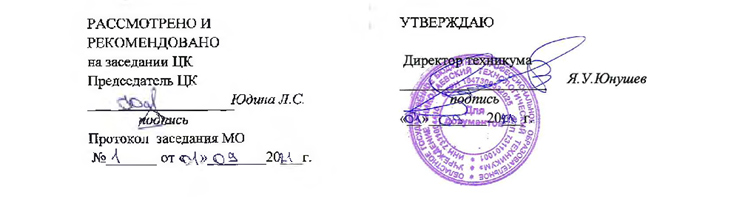 СОДЕРЖАНИЕ1. ОБЩАЯ ХАРАКТЕРИСТИКА РАБОЧЕЙ ПРОГРАММЫПРОФЕССИОНАЛЬНОГО МОДУЛЯПМ.01. ПРИГОТОВЛЕНИЕ И ПОДГОТОВКА К РЕАЛИЗАЦИИ  ПОЛУФАБРИКАТОВ ДЛЯ БЛЮД,  КУЛИНАРНЫХ ИЗДЕЛИЙ РАЗНООБРАЗНОГО АССОРТИМЕНТАОбласть применения рабочей программыРабочая программа профессионального модуля разработана на основе федерального государственного образовательного стандарта среднего профессионального образования по профессии 43.01.09 Повар, кондитер утвержденного приказом Министерства образования и науки Российской Федерации от 9 декабря 2016 года № 1559 (зарегистрирован Министерством юстиции Российской Федерации дата 31 марта 2017 года, регистрационный № 170331) обучающихся на базе основного общего образования по профессии: 43.01.09 «Повар, кондитер»,  укрупненной группы профессий – 43.00.00 Сервиз и туризм, и предназначена для получения среднего общего образования студентами, Рабочая программа профессионального модуля разработана в соответствии с естественнонаучным профилем профессиональным образованием.1.2. Цель и планируемые результаты освоения профессионального модуля В результате изучения профессионального модуля обучающихся должен освоить основной вид профессиональной деятельности ПМ 01. Приготовление и подготовка к реализации  полуфабрикатов для блюд,  кулинарных изделий разнообразного ассортимента и соответствующие ему общие и профессиональные компетенции: 1.2.1. Перечень общих компетенций и личностных результатов реализации программы воспитания и с учетом особенностей профессии 43.01.09 «Повар, кондитер» 1.2.4. В результате освоения профессионального модуля обучающийся должен:1.2. Количество часов, отводимое на освоение профессионального модуляВсего часов ПМ 01 - 443 часа, Из них на освоение МДК – 191ч.МДК 01.01- 41, том числе ЛПЗ -15 часов; МДК 01.02 - 150, в том числе ЛПЗ -38 часов;практики, в том числе учебная 108 часа,производственная 144 часов.Промежуточная аттестация проводится в форме дифференцированного зачета и квалификационного экзамена1.3. Образовательная деятельность при освоении образовательных программ или отдельных ее компонентов организуется в форме практической подготовки.1.4. «При угрозе возникновения и (или) возникновении отдельных чрезвычайных ситуаций, введении режима повышенной готовности или чрезвычайной ситуации на всей территории Российской Федерации либо на территории Ульяновской области реализация образовательной программы учебной дисциплины, а также проведение зачётов ,экзаменов, завершающих освоение рабочей образовательной программы, (пишут только в тех учебных программах, где по учебному плану зачёты и экзамены предусмотрены), осуществляется с применением электронного обучения, дистанционных образовательных технологий».  При необходимости можно расписать особенности проведения учебных занятий, практических и лабораторных работ в дистанционном формате. Например,лабораторные и практические работы будут продемонстрированы на платформе дистанционного обучения Ник ТТ.       Внести в рабочие программы учебных дисциплин следующие нормативные документы:         « - Федеральный закон от 29.12.2012г № 273 «Об образовании в Российской Федерации» (если он не указан) - Федеральный закон от 08.06.2020г № 164 –ФЗ «О внесении изменений в статьи 71.1 и 108 Федерального закона «Об образовании в Российской Федерации  - Приказ Министерства образования и науки Российской Федерации от 23 августа 2017 года №816».2. Структура и содержание профессионального модуля2.1. Структура профессионального модуля2.2. Тематический план и содержание профессионального модуля (ПМ)3. УСЛОВИЯ РЕАЛИЗАЦИИ ПРОГРАММЫ 
ПРОФЕССИОНАЛЬНОГО МОДУЛЯ3.1. Для реализации программы профессионального модуля должны быть предусмотрены следующие специальные помещения:Кабинет «Технического оборудования кулинарного и кондитерского производства»;оснащенный оборудованием: доской учебной, рабочим местом преподавателя, столами, стульями (по числу обучающихся), шкафами для хранения муляжей (инвентаря), раздаточного дидактического материала и др; техническими средствами: компьютером, средствами аудиовизуализации, мультимедийным проектором; наглядными пособиями (натуральными образцами продуктов, муляжами, плакатами, DVD фильмами, мультимедийными пособиями). Лаборатории «Технического оснащения и организации рабочего места» «Технологии кулинарного и кондитерского производства»;оснащенные в соответствии с п. 6.1.2.1. Рабочей программы по профессии 43.01.09 «Повар, кондитер»: Тестомесильная машина hs20, плита электрическая, электропечь «кедр», фритюрница «vitek», слайсер « hurakan», холодильник «bosch», электродуховка «delta», индукционная плита, термопот « lira», мясорубка «белвар 201», тостер «polaris», миксер «skarlett», весы настольные электронные « smile», блендер « magnit», блендер «skarlett», вафельница «skarlett», электрочайник « фея», мультиварка «skarlett».техническими средствами: компьютером, средствами аудиовизуализации, мультимедийным проектором; наглядными пособиями (натуральными образцами продуктов, муляжами, плакатами, DVD фильмами, мультимедийными пособиями). Оснащенные базы практики, в соответствии с п. 6.1.2.3 рабочей программы по профессии 43.01.09 «Повар, кондитер».технологическое оборудование:моечная ванна;овощерезательная машина;плиты электрические или с индукционном нагревом;мясорубка;слайсер;блендер (гомогенизатор ) (ручной с дополнительной насадкой для взбивания);куггер или бликсер (для тонкого измельчения продуктов);планетарный миксер;рыбочистка;шкаф интенсивной заморозки;шкаф морозильный;шкаф холодильный;аппарат для вакуумной упаковки;ледогенератор;микроволновая печь;горелка газовая ручная;овоскоп;нитрат-тестр;посудомоечная машина;стеллаж;мусат для заточки ножей.3.2. Информационное обеспечение реализации программыДля реализации программы библиотечный фонд образовательной организации должен иметь  печатные и/или электронные образовательные и информационные ресурсы, рекомендованные ФУМО, для использования в образовательном процессе. При формировании библиотечного фонда образовательной организации выбирается не менее одного издания из перечисленных ниже печатных изданий и (или) электронных изданий в качестве основного, при этом список, может быть дополнен новыми изданиями.3.2.1. Основные печатные изданияСборник рецептур блюд и кулинарных изделий.	Н.Э.Харченко.	2020 «Академия»Лабораторные работы по технологическому оборудованию(механическое и тепловое оборудование).	М.И.Ботов, В.Д.Елхина.	2020	«Лань»Организация производства на предприятии общественного питания.	Н.Д.Торопова	2019	«ЭБС-Лань»Товароведение и экспертиза мяса птицы, яиц и продуктов их переработки. Качество и безопасность.	О.К.Мотовилов, А.П.Булатов.	2020	«Лань»Электротепловое оборудование индустрии питания.	М.И.Ботов, Д.М.Давыдов, В.П.Кирпичников	2020	«Лань»Шатун Л.        «Повар» учебное пособие         «Феникс»        2018(2019)3.2.2. Основные электронные изданияРоссийская Федерация. Постановления. Правила оказания услуг общественного питания [Электронный ресурс]: постановление Правительства РФ: [Утв. 15 авг. 2019 г. № 1036: в ред. от 10 мая 2019 № 276].СанПиН  2.3.2. 1324-03Гигиенические требования к срокам годности и условиям хранения пищевых продуктов [Электронный ресурс]: постановление Главного государственного санитарного врача РФ от 22 мая 2003 г. № 98.СП 1.1.1058-01. Организация и проведение производственного контроля за соблюдением санитарных правил и выполнением санитарно-эпидемиологических (профилактических) мероприятий [Электронный ресурс]: постановление Главного государственного санитарного врача РФ от 13 июля 2019 г. № 18 [в редакции СП 1.1.2193-07 «Дополнения № 1»]. – Режим доступа: http://www.fabrikabiz.ru/1002/4/0.php-show_art=2758.СанПиН 2.3.2.1078-01  Гигиенические требования безопасности и пищевой ценности пищевых продуктов [Электронный ресурс]: постановление Главного государственного санитарного врача РФ от 20 августа 2002 г. № 27 СанПиН 2.3.6. 1079-01 Санитарно-эпидемиологические требования к организациям общественного питания, изготовлению и оборотоспособности в них пищевых продуктов и продовольственного сырья [Электронный ресурс]: постановление Главного государственного санитарного врача РФ от 08 ноября 2019 г. № 31 [в редакции СП 2.3.6. 2867-11 «Изменения и дополнения» № 4»]. – Режим доступаhttp://pravo.gov.ru/proxy/ips/?docbody=&nd=102063865&rdk=&backlink=1http://ozpp.ru/laws2/postan/post7.htmlhttp://www.ohranatruda.ru/ot_biblio/normativ/data_normativ/46/46201/http://ohranatruda.ru/ot_biblio/normativ/data_normativ/9/9744/http://fcior.edu.ru/catalog/meta/5/p/page.html;http://www.jur-jur.ru/journals/jur22/index.html;http://www.eda-server.ru/gastronom/;http://www.eda-server.ru/culinary-school/http:/   /www.pitportal.ru/3.2.3. Дополнительные источники 1. CHEFART. Коллекция лучших рецептов/[сост. Федотова Илона Юрьевна]. – М.: ООО «Издательский дом «Ресторанные ведомости», 2019 - 320 с.: ил. 4. КОНТРОЛЬ И ОЦЕНКА РЕЗУЛЬТАТОВ ОСВОЕНИЯ 
ПРОФЕССИОНАЛЬНОГО МОДУЛЯОБЩАЯ ХАРАКТЕРИСТИКА РАБОЧЕЙ ПРОГРАММЫ ПРОФЕССИОНАЛЬНОГО МОДУЛЯСТРУКТУРА И СОДЕРЖАНИЕ ПРОФЕССИОНАЛЬНОГО МОДУЛЯУСЛОВИЯ РЕАЛИЗАЦИИ ПРОФЕССИОНАЛЬНОГО МОДУЛЯКОНТРОЛЬ И ОЦЕНКА РЕЗУЛЬТАТОВ ОСВОЕНИЯ ПРОФЕССИОНАЛЬНОГО МОДУЛЯКод Наименование общих компетенций ОК 01Выбирать способы решения задач профессиональной деятельности, применительно к различным контекстам ОК 02 Осуществлять поиск, анализ и интерпретацию информации, необходимой для выполнения задач профессиональной деятельности ОК 03 Планировать и реализовывать собственное профессиональное и личностное развитие ОК 04 Работать в коллективе и команде, эффективно взаимодействовать с коллегами, руководством, клиентами ОК 05 Осуществлять устную и письменную коммуникацию на государственном языках с учетом особенностей социального и культурного контекста ОК 06 Проявлять гражданско-патриотическую позицию, демонстрировать осознанное поведение на основе общечеловеческих ценностей, применять стандарты антикоррупционного поведенияОК 07 Содействовать сохранению окружающей среды, ресурсосбережению, эффективно действовать в чрезвычайных ситуациях ОК 08Использовать средства физической культуры для сохранения и укрепления здоровья в процессе профессиональной деятельности и поддержание необходимого уровня физической подготовленностиОК 09 Использовать информационные технологии в профессиональной деятельностиОК 10 Пользоваться профессиональной документацией на государственном и иностранном языке ОК 11Использовать знания по финансовой грамотности, планировать предпринимательскую деятельность в профессиональной сфере1.2.2  . Перечень профессиональных компетенций 1.2.3. Перечень личностных результатов реализации программы воспитания с учетом особенности профессии.1.2.2  . Перечень профессиональных компетенций 1.2.3. Перечень личностных результатов реализации программы воспитания с учетом особенности профессии.КодНаименование личностных результатов. ЛР 6Проявляющий уважение к людям старшего поколения и готовность к участию в социальной поддержке и волонтерских движениях.ЛР 10 Заботящийся о защите окружающей среды, собственной и чужой безопасности, в том числе цифровой                                                 Личностные результаты реализации программы воспитания определенные Ульяновской области                                                 Личностные результаты реализации программы воспитания определенные Ульяновской областиЛР 17Способный формировать проектные идеи и обеспечивать их ресурсно- программной деятельностью. ЛР 22Способный к применению логистики навыков в решении личных и профессиональных задачЛичностные результаты             реализации программы воспитания, определенные ключевыми работодателямиЛичностные результаты             реализации программы воспитания, определенные ключевыми работодателямиЛР23Способный к адаптации, имеющихся в ПОО профориентационных технологий, к условиям изменяющегося рынка труда и услуг профессионального образованияПрактический опыт  подготовки, уборки рабочего места;подготовки к работе, безопасной эксплуатации технологического оборудования, производственного инвентаря, инструментов, весоизмерительных приборов;обработки различными методами, подготовки традиционных видов овощей, грибов, рыбы, нерыбного водного сырья, птицы, дичи, кролика;приготовления, порционирования (комплектования), упаковки на вынос, хранения обработанных овощей, грибов, рыбы, мяса, домашней птицы, дичи, кролика, готовых  полуфабрикатов разнообразного ассортимента;ведения расчетов с потребителямиУметь подготавливать рабочее место, выбирать, безопасно эксплуатировать оборудование, производственный инвентарь, инструменты, весоизмерительные приборы в соответствии с инструкциями и регламентами;распознавать недоброкачественные продукты;выбирать, применять, комбинировать различные методы обработки (вручную, механическим способом), подготовки сырья с учетом его вида, кондиции, технологических свойств, рационального использования, обеспечения безопасности, приготовления полуфабрикатов разнообразного ассортимента;владеть техникой работы с ножом при нарезке, измельчении, филитировании, править кухонные ножи;соблюдать правила сочетаемости, взаимозаменяемости, рационального использования сырья и продуктов, подготовки и адекватного применения пряностей и приправ;проверять качество готовых полуфабрикатов , осуществлять упаковку, маркировку, складирование, хранение неиспользованных пищевых продуктов, обработанного сырья, готовых полуфабрикатов, соблюдать товарное соседство, условия и сроки хранения, осуществлять ротацию  сырья, продуктовЗнатьтребования охраны труда, пожарной безопасности, производственной санитарии и личной гигиены в организациях питания, в том числе системы анализа, оценки и управления  опасными факторами виды, назначение, правила безопасной эксплуатации технологического оборудования и правила ухода за ним;требования к качеству, условия и сроки хранения овощей, грибов, рыбы, нерыбного водного сырья, птицы, дичи, полуфабрикатов из них;ассортимент, рецептуры,  требования к качеству, условия и сроки хранения полуфабрикатов, методы обработки сырья, приготовления полуфабрикатов;способы сокращения потерь при обработке сырья и приготовлении полуфабрикатовКоды профес-сиональных общих компетенцийНаименования разделов профессионального модуляСуммарный объем нагрузки, час.Объем образовательной программы, час.Объем образовательной программы, час.Объем образовательной программы, час.Объем образовательной программы, час.Объем образовательной программы, час.Объем образовательной программы, час.Коды профес-сиональных общих компетенцийНаименования разделов профессионального модуляСуммарный объем нагрузки, час.Занятия во взаимодействии с преподавателем, час.Занятия во взаимодействии с преподавателем, час.Занятия во взаимодействии с преподавателем, час.Занятия во взаимодействии с преподавателем, час.Занятия во взаимодействии с преподавателем, час.внеаудиторская   (самостоятельная работа)всего часовКоды профес-сиональных общих компетенцийНаименования разделов профессионального модуляСуммарный объем нагрузки, час.Обучение по МДК, час.Обучение по МДК, час.Обучение по МДК, час.ПрактикиПрактикивнеаудиторская   (самостоятельная работа)всего часовКоды профес-сиональных общих компетенцийНаименования разделов профессионального модуляСуммарный объем нагрузки, час.всего,часовв том числев том числеУчебнаяПроизводственнаявнеаудиторская   (самостоятельная работа)всего часовКоды профес-сиональных общих компетенцийНаименования разделов профессионального модуляСуммарный объем нагрузки, час.всего,часовлабораторных и практических занятий, часовкурсовой проект (работа)*,часовУчебнаяПроизводственнаявнеаудиторская   (самостоятельная работа)всего часов123456789ПК 1.1.-1.4.ОК01-07, 09ЛР 10, ЛР 17Раздел модуля 1. Организация процессов обработки сырья, приготовления и подготовки к реализации полуфабрикатов для блюд, кулинарных изделий разнообразного ассортимента414115---ПК 1.1.-1.4ОК 01-07, 09,10ЛР 6, ЛР 22Раздел модуля 2. Обработка сырья и приготовление полуфабрикатов из него15015038---ПК 1.1-1.4Учебная и производственная практика252108144Всего:       443191-108144Наименование разделов и тем профессионального модуля (ПМ), междисциплинарных курсов (МДК)Содержание учебного материала,лабораторные работы и практические занятия, самостоятельная учебная работа обучающихся, курсовая работа (проект) (если предусмотрены)Содержание учебного материала,лабораторные работы и практические занятия, самостоятельная учебная работа обучающихся, курсовая работа (проект) (если предусмотрены)Содержание учебного материала,лабораторные работы и практические занятия, самостоятельная учебная работа обучающихся, курсовая работа (проект) (если предусмотрены)Содержание учебного материала,лабораторные работы и практические занятия, самостоятельная учебная работа обучающихся, курсовая работа (проект) (если предусмотрены)Объем часов122223Раздел модуля 1.  Организация работы повара по обработке сырья, приготовлению и подготовке к реализации полуфабрикатов для блюд, кулинарных изделий разнообразного ассортиментаРаздел модуля 1.  Организация работы повара по обработке сырья, приготовлению и подготовке к реализации полуфабрикатов для блюд, кулинарных изделий разнообразного ассортиментаРаздел модуля 1.  Организация работы повара по обработке сырья, приготовлению и подготовке к реализации полуфабрикатов для блюд, кулинарных изделий разнообразного ассортиментаРаздел модуля 1.  Организация работы повара по обработке сырья, приготовлению и подготовке к реализации полуфабрикатов для блюд, кулинарных изделий разнообразного ассортиментаРаздел модуля 1.  Организация работы повара по обработке сырья, приготовлению и подготовке к реализации полуфабрикатов для блюд, кулинарных изделий разнообразного ассортиментаМДК. 01.01. Организация приготовления, подготовки к реализации и хранению кулинарных полуфабрикатовМДК. 01.01. Организация приготовления, подготовки к реализации и хранению кулинарных полуфабрикатовМДК. 01.01. Организация приготовления, подготовки к реализации и хранению кулинарных полуфабрикатовМДК. 01.01. Организация приготовления, подготовки к реализации и хранению кулинарных полуфабрикатовМДК. 01.01. Организация приготовления, подготовки к реализации и хранению кулинарных полуфабрикатов41Тема 1.1.Характеристика процессов обработки сырья, приготовления подготовки к реализации полуфабрикатов из них.1. Процессы обработки сырья.2. Характеристика этапов приемки сырья.3.  Способы кулинарной обработки сырья.4. Подготовка к реализации полуфабрикатов.5. Правила ведения расчетов с потребителем.Тема 1.1.Характеристика процессов обработки сырья, приготовления подготовки к реализации полуфабрикатов из них.1. Процессы обработки сырья.2. Характеристика этапов приемки сырья.3.  Способы кулинарной обработки сырья.4. Подготовка к реализации полуфабрикатов.5. Правила ведения расчетов с потребителем.Тема 1.1.Характеристика процессов обработки сырья, приготовления подготовки к реализации полуфабрикатов из них.1. Процессы обработки сырья.2. Характеристика этапов приемки сырья.3.  Способы кулинарной обработки сырья.4. Подготовка к реализации полуфабрикатов.5. Правила ведения расчетов с потребителем.Содержание Содержание 5Тема 1.1.Характеристика процессов обработки сырья, приготовления подготовки к реализации полуфабрикатов из них.1. Процессы обработки сырья.2. Характеристика этапов приемки сырья.3.  Способы кулинарной обработки сырья.4. Подготовка к реализации полуфабрикатов.5. Правила ведения расчетов с потребителем.Тема 1.1.Характеристика процессов обработки сырья, приготовления подготовки к реализации полуфабрикатов из них.1. Процессы обработки сырья.2. Характеристика этапов приемки сырья.3.  Способы кулинарной обработки сырья.4. Подготовка к реализации полуфабрикатов.5. Правила ведения расчетов с потребителем.Тема 1.1.Характеристика процессов обработки сырья, приготовления подготовки к реализации полуфабрикатов из них.1. Процессы обработки сырья.2. Характеристика этапов приемки сырья.3.  Способы кулинарной обработки сырья.4. Подготовка к реализации полуфабрикатов.5. Правила ведения расчетов с потребителем.1.Технологический цикл обработки сырья и приготовления полуфабрикатов из него. 1.Технологический цикл обработки сырья и приготовления полуфабрикатов из него. 1Тема 1.1.Характеристика процессов обработки сырья, приготовления подготовки к реализации полуфабрикатов из них.1. Процессы обработки сырья.2. Характеристика этапов приемки сырья.3.  Способы кулинарной обработки сырья.4. Подготовка к реализации полуфабрикатов.5. Правила ведения расчетов с потребителем.Тема 1.1.Характеристика процессов обработки сырья, приготовления подготовки к реализации полуфабрикатов из них.1. Процессы обработки сырья.2. Характеристика этапов приемки сырья.3.  Способы кулинарной обработки сырья.4. Подготовка к реализации полуфабрикатов.5. Правила ведения расчетов с потребителем.Тема 1.1.Характеристика процессов обработки сырья, приготовления подготовки к реализации полуфабрикатов из них.1. Процессы обработки сырья.2. Характеристика этапов приемки сырья.3.  Способы кулинарной обработки сырья.4. Подготовка к реализации полуфабрикатов.5. Правила ведения расчетов с потребителем.2. Последовательность, характеристика  этапов. Правила составления заявки на сырье.2. Последовательность, характеристика  этапов. Правила составления заявки на сырье.1Тема 1.1.Характеристика процессов обработки сырья, приготовления подготовки к реализации полуфабрикатов из них.1. Процессы обработки сырья.2. Характеристика этапов приемки сырья.3.  Способы кулинарной обработки сырья.4. Подготовка к реализации полуфабрикатов.5. Правила ведения расчетов с потребителем.Тема 1.1.Характеристика процессов обработки сырья, приготовления подготовки к реализации полуфабрикатов из них.1. Процессы обработки сырья.2. Характеристика этапов приемки сырья.3.  Способы кулинарной обработки сырья.4. Подготовка к реализации полуфабрикатов.5. Правила ведения расчетов с потребителем.Тема 1.1.Характеристика процессов обработки сырья, приготовления подготовки к реализации полуфабрикатов из них.1. Процессы обработки сырья.2. Характеристика этапов приемки сырья.3.  Способы кулинарной обработки сырья.4. Подготовка к реализации полуфабрикатов.5. Правила ведения расчетов с потребителем.3. Характеристика способов кулинарной обработки сырья, приготовление полуфабрикатов из него. 3. Характеристика способов кулинарной обработки сырья, приготовление полуфабрикатов из него. 1Тема 1.1.Характеристика процессов обработки сырья, приготовления подготовки к реализации полуфабрикатов из них.1. Процессы обработки сырья.2. Характеристика этапов приемки сырья.3.  Способы кулинарной обработки сырья.4. Подготовка к реализации полуфабрикатов.5. Правила ведения расчетов с потребителем.Тема 1.1.Характеристика процессов обработки сырья, приготовления подготовки к реализации полуфабрикатов из них.1. Процессы обработки сырья.2. Характеристика этапов приемки сырья.3.  Способы кулинарной обработки сырья.4. Подготовка к реализации полуфабрикатов.5. Правила ведения расчетов с потребителем.Тема 1.1.Характеристика процессов обработки сырья, приготовления подготовки к реализации полуфабрикатов из них.1. Процессы обработки сырья.2. Характеристика этапов приемки сырья.3.  Способы кулинарной обработки сырья.4. Подготовка к реализации полуфабрикатов.5. Правила ведения расчетов с потребителем.4. Способы подготовки к реализации полуфабрикатов: порционирование (комплектование) обработанного сырья, полуфабрикатов из него.  Упаковка на вынос или для транспортирования.Мозговой штурм: Анализ идей в процессе деятельности подготовки к реализации кулинарных полуфабрикатов.4. Способы подготовки к реализации полуфабрикатов: порционирование (комплектование) обработанного сырья, полуфабрикатов из него.  Упаковка на вынос или для транспортирования.Мозговой штурм: Анализ идей в процессе деятельности подготовки к реализации кулинарных полуфабрикатов.1ЛР 17Тема 1.1.Характеристика процессов обработки сырья, приготовления подготовки к реализации полуфабрикатов из них.1. Процессы обработки сырья.2. Характеристика этапов приемки сырья.3.  Способы кулинарной обработки сырья.4. Подготовка к реализации полуфабрикатов.5. Правила ведения расчетов с потребителем.Тема 1.1.Характеристика процессов обработки сырья, приготовления подготовки к реализации полуфабрикатов из них.1. Процессы обработки сырья.2. Характеристика этапов приемки сырья.3.  Способы кулинарной обработки сырья.4. Подготовка к реализации полуфабрикатов.5. Правила ведения расчетов с потребителем.Тема 1.1.Характеристика процессов обработки сырья, приготовления подготовки к реализации полуфабрикатов из них.1. Процессы обработки сырья.2. Характеристика этапов приемки сырья.3.  Способы кулинарной обработки сырья.4. Подготовка к реализации полуфабрикатов.5. Правила ведения расчетов с потребителем.5. Правила ведения расчетов с потребителем при отпуске полуфабрикатов на вынос.5. Правила ведения расчетов с потребителем при отпуске полуфабрикатов на вынос.1Тема 1.1.Характеристика процессов обработки сырья, приготовления подготовки к реализации полуфабрикатов из них.1. Процессы обработки сырья.2. Характеристика этапов приемки сырья.3.  Способы кулинарной обработки сырья.4. Подготовка к реализации полуфабрикатов.5. Правила ведения расчетов с потребителем.Тема 1.1.Характеристика процессов обработки сырья, приготовления подготовки к реализации полуфабрикатов из них.1. Процессы обработки сырья.2. Характеристика этапов приемки сырья.3.  Способы кулинарной обработки сырья.4. Подготовка к реализации полуфабрикатов.5. Правила ведения расчетов с потребителем.Тема 1.1.Характеристика процессов обработки сырья, приготовления подготовки к реализации полуфабрикатов из них.1. Процессы обработки сырья.2. Характеристика этапов приемки сырья.3.  Способы кулинарной обработки сырья.4. Подготовка к реализации полуфабрикатов.5. Правила ведения расчетов с потребителем.Тематика практических занятий и лабораторных работ11Тема 1.1.Характеристика процессов обработки сырья, приготовления подготовки к реализации полуфабрикатов из них.1. Процессы обработки сырья.2. Характеристика этапов приемки сырья.3.  Способы кулинарной обработки сырья.4. Подготовка к реализации полуфабрикатов.5. Правила ведения расчетов с потребителем.Тема 1.1.Характеристика процессов обработки сырья, приготовления подготовки к реализации полуфабрикатов из них.1. Процессы обработки сырья.2. Характеристика этапов приемки сырья.3.  Способы кулинарной обработки сырья.4. Подготовка к реализации полуфабрикатов.5. Правила ведения расчетов с потребителем.Тема 1.1.Характеристика процессов обработки сырья, приготовления подготовки к реализации полуфабрикатов из них.1. Процессы обработки сырья.2. Характеристика этапов приемки сырья.3.  Способы кулинарной обработки сырья.4. Подготовка к реализации полуфабрикатов.5. Правила ведения расчетов с потребителем.Практическое занятие 1. Составление заявки на сырье. Оценка качества сырья.11Тема 1.2. Организация и техническое оснащение работ по обработке овощей и грибов.1.Классификация и организация работ в овощном цехе.2. Организация обработки, нарезки овощей и грибов. Характеристика этапов.3. Организация рабочих мест в овощном цехе.4. Виды, назначение и правила эксплуатации оборудования, инвентаря, инструментов. 5. Организация хранения обработанных овощей и грибов.6. Санитарные требования к рабочему месту, оборудованию, инструментам.Тема 1.2. Организация и техническое оснащение работ по обработке овощей и грибов.1.Классификация и организация работ в овощном цехе.2. Организация обработки, нарезки овощей и грибов. Характеристика этапов.3. Организация рабочих мест в овощном цехе.4. Виды, назначение и правила эксплуатации оборудования, инвентаря, инструментов. 5. Организация хранения обработанных овощей и грибов.6. Санитарные требования к рабочему месту, оборудованию, инструментам.Тема 1.2. Организация и техническое оснащение работ по обработке овощей и грибов.1.Классификация и организация работ в овощном цехе.2. Организация обработки, нарезки овощей и грибов. Характеристика этапов.3. Организация рабочих мест в овощном цехе.4. Виды, назначение и правила эксплуатации оборудования, инвентаря, инструментов. 5. Организация хранения обработанных овощей и грибов.6. Санитарные требования к рабочему месту, оборудованию, инструментам.Содержание 66Тема 1.2. Организация и техническое оснащение работ по обработке овощей и грибов.1.Классификация и организация работ в овощном цехе.2. Организация обработки, нарезки овощей и грибов. Характеристика этапов.3. Организация рабочих мест в овощном цехе.4. Виды, назначение и правила эксплуатации оборудования, инвентаря, инструментов. 5. Организация хранения обработанных овощей и грибов.6. Санитарные требования к рабочему месту, оборудованию, инструментам.Тема 1.2. Организация и техническое оснащение работ по обработке овощей и грибов.1.Классификация и организация работ в овощном цехе.2. Организация обработки, нарезки овощей и грибов. Характеристика этапов.3. Организация рабочих мест в овощном цехе.4. Виды, назначение и правила эксплуатации оборудования, инвентаря, инструментов. 5. Организация хранения обработанных овощей и грибов.6. Санитарные требования к рабочему месту, оборудованию, инструментам.Тема 1.2. Организация и техническое оснащение работ по обработке овощей и грибов.1.Классификация и организация работ в овощном цехе.2. Организация обработки, нарезки овощей и грибов. Характеристика этапов.3. Организация рабочих мест в овощном цехе.4. Виды, назначение и правила эксплуатации оборудования, инвентаря, инструментов. 5. Организация хранения обработанных овощей и грибов.6. Санитарные требования к рабочему месту, оборудованию, инструментам.1.Классификация, ассортимент, основные характеристики, пищевая ценность овощей и грибов. Организация работ в овощном цехе (зоне кухни ресторана) по обработке овощей. 11Тема 1.2. Организация и техническое оснащение работ по обработке овощей и грибов.1.Классификация и организация работ в овощном цехе.2. Организация обработки, нарезки овощей и грибов. Характеристика этапов.3. Организация рабочих мест в овощном цехе.4. Виды, назначение и правила эксплуатации оборудования, инвентаря, инструментов. 5. Организация хранения обработанных овощей и грибов.6. Санитарные требования к рабочему месту, оборудованию, инструментам.Тема 1.2. Организация и техническое оснащение работ по обработке овощей и грибов.1.Классификация и организация работ в овощном цехе.2. Организация обработки, нарезки овощей и грибов. Характеристика этапов.3. Организация рабочих мест в овощном цехе.4. Виды, назначение и правила эксплуатации оборудования, инвентаря, инструментов. 5. Организация хранения обработанных овощей и грибов.6. Санитарные требования к рабочему месту, оборудованию, инструментам.Тема 1.2. Организация и техническое оснащение работ по обработке овощей и грибов.1.Классификация и организация работ в овощном цехе.2. Организация обработки, нарезки овощей и грибов. Характеристика этапов.3. Организация рабочих мест в овощном цехе.4. Виды, назначение и правила эксплуатации оборудования, инвентаря, инструментов. 5. Организация хранения обработанных овощей и грибов.6. Санитарные требования к рабочему месту, оборудованию, инструментам.2. Организация процесса механической кулинарной обработки, нарезки овощей и грибов. Технологический цикл, последовательность, характеристика этапов.1     1     Тема 1.2. Организация и техническое оснащение работ по обработке овощей и грибов.1.Классификация и организация работ в овощном цехе.2. Организация обработки, нарезки овощей и грибов. Характеристика этапов.3. Организация рабочих мест в овощном цехе.4. Виды, назначение и правила эксплуатации оборудования, инвентаря, инструментов. 5. Организация хранения обработанных овощей и грибов.6. Санитарные требования к рабочему месту, оборудованию, инструментам.Тема 1.2. Организация и техническое оснащение работ по обработке овощей и грибов.1.Классификация и организация работ в овощном цехе.2. Организация обработки, нарезки овощей и грибов. Характеристика этапов.3. Организация рабочих мест в овощном цехе.4. Виды, назначение и правила эксплуатации оборудования, инвентаря, инструментов. 5. Организация хранения обработанных овощей и грибов.6. Санитарные требования к рабочему месту, оборудованию, инструментам.Тема 1.2. Организация и техническое оснащение работ по обработке овощей и грибов.1.Классификация и организация работ в овощном цехе.2. Организация обработки, нарезки овощей и грибов. Характеристика этапов.3. Организация рабочих мест в овощном цехе.4. Виды, назначение и правила эксплуатации оборудования, инвентаря, инструментов. 5. Организация хранения обработанных овощей и грибов.6. Санитарные требования к рабочему месту, оборудованию, инструментам.3.Требования к организации рабочих мест, правила безопасной организации работ в овощном цехе.11Тема 1.2. Организация и техническое оснащение работ по обработке овощей и грибов.1.Классификация и организация работ в овощном цехе.2. Организация обработки, нарезки овощей и грибов. Характеристика этапов.3. Организация рабочих мест в овощном цехе.4. Виды, назначение и правила эксплуатации оборудования, инвентаря, инструментов. 5. Организация хранения обработанных овощей и грибов.6. Санитарные требования к рабочему месту, оборудованию, инструментам.Тема 1.2. Организация и техническое оснащение работ по обработке овощей и грибов.1.Классификация и организация работ в овощном цехе.2. Организация обработки, нарезки овощей и грибов. Характеристика этапов.3. Организация рабочих мест в овощном цехе.4. Виды, назначение и правила эксплуатации оборудования, инвентаря, инструментов. 5. Организация хранения обработанных овощей и грибов.6. Санитарные требования к рабочему месту, оборудованию, инструментам.Тема 1.2. Организация и техническое оснащение работ по обработке овощей и грибов.1.Классификация и организация работ в овощном цехе.2. Организация обработки, нарезки овощей и грибов. Характеристика этапов.3. Организация рабочих мест в овощном цехе.4. Виды, назначение и правила эксплуатации оборудования, инвентаря, инструментов. 5. Организация хранения обработанных овощей и грибов.6. Санитарные требования к рабочему месту, оборудованию, инструментам.4.Виды, назначения, правила безопасной эксплуатации весоизмерительных приборов в овощном цехе при обработке и приготовлении полуфабрикатов из овощей и грибов.11Тема 1.2. Организация и техническое оснащение работ по обработке овощей и грибов.1.Классификация и организация работ в овощном цехе.2. Организация обработки, нарезки овощей и грибов. Характеристика этапов.3. Организация рабочих мест в овощном цехе.4. Виды, назначение и правила эксплуатации оборудования, инвентаря, инструментов. 5. Организация хранения обработанных овощей и грибов.6. Санитарные требования к рабочему месту, оборудованию, инструментам.Тема 1.2. Организация и техническое оснащение работ по обработке овощей и грибов.1.Классификация и организация работ в овощном цехе.2. Организация обработки, нарезки овощей и грибов. Характеристика этапов.3. Организация рабочих мест в овощном цехе.4. Виды, назначение и правила эксплуатации оборудования, инвентаря, инструментов. 5. Организация хранения обработанных овощей и грибов.6. Санитарные требования к рабочему месту, оборудованию, инструментам.Тема 1.2. Организация и техническое оснащение работ по обработке овощей и грибов.1.Классификация и организация работ в овощном цехе.2. Организация обработки, нарезки овощей и грибов. Характеристика этапов.3. Организация рабочих мест в овощном цехе.4. Виды, назначение и правила эксплуатации оборудования, инвентаря, инструментов. 5. Организация хранения обработанных овощей и грибов.6. Санитарные требования к рабочему месту, оборудованию, инструментам.5. Организация хранения обработанных овощей и грибов в охлажденном, замороженном, вакуумированном виде.11Тема 1.2. Организация и техническое оснащение работ по обработке овощей и грибов.1.Классификация и организация работ в овощном цехе.2. Организация обработки, нарезки овощей и грибов. Характеристика этапов.3. Организация рабочих мест в овощном цехе.4. Виды, назначение и правила эксплуатации оборудования, инвентаря, инструментов. 5. Организация хранения обработанных овощей и грибов.6. Санитарные требования к рабочему месту, оборудованию, инструментам.Тема 1.2. Организация и техническое оснащение работ по обработке овощей и грибов.1.Классификация и организация работ в овощном цехе.2. Организация обработки, нарезки овощей и грибов. Характеристика этапов.3. Организация рабочих мест в овощном цехе.4. Виды, назначение и правила эксплуатации оборудования, инвентаря, инструментов. 5. Организация хранения обработанных овощей и грибов.6. Санитарные требования к рабочему месту, оборудованию, инструментам.Тема 1.2. Организация и техническое оснащение работ по обработке овощей и грибов.1.Классификация и организация работ в овощном цехе.2. Организация обработки, нарезки овощей и грибов. Характеристика этапов.3. Организация рабочих мест в овощном цехе.4. Виды, назначение и правила эксплуатации оборудования, инвентаря, инструментов. 5. Организация хранения обработанных овощей и грибов.6. Санитарные требования к рабочему месту, оборудованию, инструментам.6.Санитарно-гигиенические требования к содержанию рабочих мест, оборудования, инвентаря, инструментов, посуды, правила ухода за ними. Требования к качеству, условия и сроки хранения обработанного сырья.11Тема 1.2. Организация и техническое оснащение работ по обработке овощей и грибов.1.Классификация и организация работ в овощном цехе.2. Организация обработки, нарезки овощей и грибов. Характеристика этапов.3. Организация рабочих мест в овощном цехе.4. Виды, назначение и правила эксплуатации оборудования, инвентаря, инструментов. 5. Организация хранения обработанных овощей и грибов.6. Санитарные требования к рабочему месту, оборудованию, инструментам.Тема 1.2. Организация и техническое оснащение работ по обработке овощей и грибов.1.Классификация и организация работ в овощном цехе.2. Организация обработки, нарезки овощей и грибов. Характеристика этапов.3. Организация рабочих мест в овощном цехе.4. Виды, назначение и правила эксплуатации оборудования, инвентаря, инструментов. 5. Организация хранения обработанных овощей и грибов.6. Санитарные требования к рабочему месту, оборудованию, инструментам.Тема 1.2. Организация и техническое оснащение работ по обработке овощей и грибов.1.Классификация и организация работ в овощном цехе.2. Организация обработки, нарезки овощей и грибов. Характеристика этапов.3. Организация рабочих мест в овощном цехе.4. Виды, назначение и правила эксплуатации оборудования, инвентаря, инструментов. 5. Организация хранения обработанных овощей и грибов.6. Санитарные требования к рабочему месту, оборудованию, инструментам.Тематика практических занятий и лабораторных работ 33Тема 1.2. Организация и техническое оснащение работ по обработке овощей и грибов.1.Классификация и организация работ в овощном цехе.2. Организация обработки, нарезки овощей и грибов. Характеристика этапов.3. Организация рабочих мест в овощном цехе.4. Виды, назначение и правила эксплуатации оборудования, инвентаря, инструментов. 5. Организация хранения обработанных овощей и грибов.6. Санитарные требования к рабочему месту, оборудованию, инструментам.Тема 1.2. Организация и техническое оснащение работ по обработке овощей и грибов.1.Классификация и организация работ в овощном цехе.2. Организация обработки, нарезки овощей и грибов. Характеристика этапов.3. Организация рабочих мест в овощном цехе.4. Виды, назначение и правила эксплуатации оборудования, инвентаря, инструментов. 5. Организация хранения обработанных овощей и грибов.6. Санитарные требования к рабочему месту, оборудованию, инструментам.Тема 1.2. Организация и техническое оснащение работ по обработке овощей и грибов.1.Классификация и организация работ в овощном цехе.2. Организация обработки, нарезки овощей и грибов. Характеристика этапов.3. Организация рабочих мест в овощном цехе.4. Виды, назначение и правила эксплуатации оборудования, инвентаря, инструментов. 5. Организация хранения обработанных овощей и грибов.6. Санитарные требования к рабочему месту, оборудованию, инструментам.Практическое занятие 2. Организация рабочего места повара по обработке, нарезке овощей и грибов. Составление технологических схем обработки овощей и грибов..11Тема 1.2. Организация и техническое оснащение работ по обработке овощей и грибов.1.Классификация и организация работ в овощном цехе.2. Организация обработки, нарезки овощей и грибов. Характеристика этапов.3. Организация рабочих мест в овощном цехе.4. Виды, назначение и правила эксплуатации оборудования, инвентаря, инструментов. 5. Организация хранения обработанных овощей и грибов.6. Санитарные требования к рабочему месту, оборудованию, инструментам.Тема 1.2. Организация и техническое оснащение работ по обработке овощей и грибов.1.Классификация и организация работ в овощном цехе.2. Организация обработки, нарезки овощей и грибов. Характеристика этапов.3. Организация рабочих мест в овощном цехе.4. Виды, назначение и правила эксплуатации оборудования, инвентаря, инструментов. 5. Организация хранения обработанных овощей и грибов.6. Санитарные требования к рабочему месту, оборудованию, инструментам.Тема 1.2. Организация и техническое оснащение работ по обработке овощей и грибов.1.Классификация и организация работ в овощном цехе.2. Организация обработки, нарезки овощей и грибов. Характеристика этапов.3. Организация рабочих мест в овощном цехе.4. Виды, назначение и правила эксплуатации оборудования, инвентаря, инструментов. 5. Организация хранения обработанных овощей и грибов.6. Санитарные требования к рабочему месту, оборудованию, инструментам.  Практическое занятие 3. Отработка безопасных приемов эксплуатации механического оборудования в процессе обработки, нарезки овощей и грибов (картофелеочистительной машины, овощерезки). Определение массы отходов в процессе обработки овощей.  ( решение производственных задач)       11Тема 1.2. Организация и техническое оснащение работ по обработке овощей и грибов.1.Классификация и организация работ в овощном цехе.2. Организация обработки, нарезки овощей и грибов. Характеристика этапов.3. Организация рабочих мест в овощном цехе.4. Виды, назначение и правила эксплуатации оборудования, инвентаря, инструментов. 5. Организация хранения обработанных овощей и грибов.6. Санитарные требования к рабочему месту, оборудованию, инструментам.Тема 1.2. Организация и техническое оснащение работ по обработке овощей и грибов.1.Классификация и организация работ в овощном цехе.2. Организация обработки, нарезки овощей и грибов. Характеристика этапов.3. Организация рабочих мест в овощном цехе.4. Виды, назначение и правила эксплуатации оборудования, инвентаря, инструментов. 5. Организация хранения обработанных овощей и грибов.6. Санитарные требования к рабочему месту, оборудованию, инструментам.Тема 1.2. Организация и техническое оснащение работ по обработке овощей и грибов.1.Классификация и организация работ в овощном цехе.2. Организация обработки, нарезки овощей и грибов. Характеристика этапов.3. Организация рабочих мест в овощном цехе.4. Виды, назначение и правила эксплуатации оборудования, инвентаря, инструментов. 5. Организация хранения обработанных овощей и грибов.6. Санитарные требования к рабочему месту, оборудованию, инструментам.Практическое занятие 4.Приготовление овощей для фарширования.Составление технологических карт.11Тема 1.3. Организация и техническое оснащение работ по обработке рыбы и нерыбного водного сырья, приготовлению полуфабрикатов из них.1.Организация обработки рыбы и морепродуктов.2. Организация рабочих мест  при обработке рыбных продуктов.3.Виды оборудования, инвентаря, инструментов для обработки рыбы.Правила их безопасной  эксплуатации.4. Техническое оснащение рыбного цеха.5. Организация хранения обработанной рыбы и полуфабрикатов.6. Санитарные требования к рабочему месту, оборудованию, инструментам.7.Правила ухода рабочего места в рыбном цехе.Тема 1.3. Организация и техническое оснащение работ по обработке рыбы и нерыбного водного сырья, приготовлению полуфабрикатов из них.1.Организация обработки рыбы и морепродуктов.2. Организация рабочих мест  при обработке рыбных продуктов.3.Виды оборудования, инвентаря, инструментов для обработки рыбы.Правила их безопасной  эксплуатации.4. Техническое оснащение рыбного цеха.5. Организация хранения обработанной рыбы и полуфабрикатов.6. Санитарные требования к рабочему месту, оборудованию, инструментам.7.Правила ухода рабочего места в рыбном цехе.Тема 1.3. Организация и техническое оснащение работ по обработке рыбы и нерыбного водного сырья, приготовлению полуфабрикатов из них.1.Организация обработки рыбы и морепродуктов.2. Организация рабочих мест  при обработке рыбных продуктов.3.Виды оборудования, инвентаря, инструментов для обработки рыбы.Правила их безопасной  эксплуатации.4. Техническое оснащение рыбного цеха.5. Организация хранения обработанной рыбы и полуфабрикатов.6. Санитарные требования к рабочему месту, оборудованию, инструментам.7.Правила ухода рабочего места в рыбном цехе.Содержание 88Тема 1.3. Организация и техническое оснащение работ по обработке рыбы и нерыбного водного сырья, приготовлению полуфабрикатов из них.1.Организация обработки рыбы и морепродуктов.2. Организация рабочих мест  при обработке рыбных продуктов.3.Виды оборудования, инвентаря, инструментов для обработки рыбы.Правила их безопасной  эксплуатации.4. Техническое оснащение рыбного цеха.5. Организация хранения обработанной рыбы и полуфабрикатов.6. Санитарные требования к рабочему месту, оборудованию, инструментам.7.Правила ухода рабочего места в рыбном цехе.Тема 1.3. Организация и техническое оснащение работ по обработке рыбы и нерыбного водного сырья, приготовлению полуфабрикатов из них.1.Организация обработки рыбы и морепродуктов.2. Организация рабочих мест  при обработке рыбных продуктов.3.Виды оборудования, инвентаря, инструментов для обработки рыбы.Правила их безопасной  эксплуатации.4. Техническое оснащение рыбного цеха.5. Организация хранения обработанной рыбы и полуфабрикатов.6. Санитарные требования к рабочему месту, оборудованию, инструментам.7.Правила ухода рабочего места в рыбном цехе.Тема 1.3. Организация и техническое оснащение работ по обработке рыбы и нерыбного водного сырья, приготовлению полуфабрикатов из них.1.Организация обработки рыбы и морепродуктов.2. Организация рабочих мест  при обработке рыбных продуктов.3.Виды оборудования, инвентаря, инструментов для обработки рыбы.Правила их безопасной  эксплуатации.4. Техническое оснащение рыбного цеха.5. Организация хранения обработанной рыбы и полуфабрикатов.6. Санитарные требования к рабочему месту, оборудованию, инструментам.7.Правила ухода рабочего места в рыбном цехе.1.Организация процесса механической кулинарной обработки рыбы, нерыбного водного сырья, приготовления полуфабрикатов из них.Урок практикум: Обеспечение экологической безопасности продуктов пищевого назначения.1ЛР 101ЛР 10Тема 1.3. Организация и техническое оснащение работ по обработке рыбы и нерыбного водного сырья, приготовлению полуфабрикатов из них.1.Организация обработки рыбы и морепродуктов.2. Организация рабочих мест  при обработке рыбных продуктов.3.Виды оборудования, инвентаря, инструментов для обработки рыбы.Правила их безопасной  эксплуатации.4. Техническое оснащение рыбного цеха.5. Организация хранения обработанной рыбы и полуфабрикатов.6. Санитарные требования к рабочему месту, оборудованию, инструментам.7.Правила ухода рабочего места в рыбном цехе.Тема 1.3. Организация и техническое оснащение работ по обработке рыбы и нерыбного водного сырья, приготовлению полуфабрикатов из них.1.Организация обработки рыбы и морепродуктов.2. Организация рабочих мест  при обработке рыбных продуктов.3.Виды оборудования, инвентаря, инструментов для обработки рыбы.Правила их безопасной  эксплуатации.4. Техническое оснащение рыбного цеха.5. Организация хранения обработанной рыбы и полуфабрикатов.6. Санитарные требования к рабочему месту, оборудованию, инструментам.7.Правила ухода рабочего места в рыбном цехе.Тема 1.3. Организация и техническое оснащение работ по обработке рыбы и нерыбного водного сырья, приготовлению полуфабрикатов из них.1.Организация обработки рыбы и морепродуктов.2. Организация рабочих мест  при обработке рыбных продуктов.3.Виды оборудования, инвентаря, инструментов для обработки рыбы.Правила их безопасной  эксплуатации.4. Техническое оснащение рыбного цеха.5. Организация хранения обработанной рыбы и полуфабрикатов.6. Санитарные требования к рабочему месту, оборудованию, инструментам.7.Правила ухода рабочего места в рыбном цехе.2.Требования к организации рабочих мест при обработке рыбы и морепродуктов. Правила безопасной организации работ.11Тема 1.3. Организация и техническое оснащение работ по обработке рыбы и нерыбного водного сырья, приготовлению полуфабрикатов из них.1.Организация обработки рыбы и морепродуктов.2. Организация рабочих мест  при обработке рыбных продуктов.3.Виды оборудования, инвентаря, инструментов для обработки рыбы.Правила их безопасной  эксплуатации.4. Техническое оснащение рыбного цеха.5. Организация хранения обработанной рыбы и полуфабрикатов.6. Санитарные требования к рабочему месту, оборудованию, инструментам.7.Правила ухода рабочего места в рыбном цехе.Тема 1.3. Организация и техническое оснащение работ по обработке рыбы и нерыбного водного сырья, приготовлению полуфабрикатов из них.1.Организация обработки рыбы и морепродуктов.2. Организация рабочих мест  при обработке рыбных продуктов.3.Виды оборудования, инвентаря, инструментов для обработки рыбы.Правила их безопасной  эксплуатации.4. Техническое оснащение рыбного цеха.5. Организация хранения обработанной рыбы и полуфабрикатов.6. Санитарные требования к рабочему месту, оборудованию, инструментам.7.Правила ухода рабочего места в рыбном цехе.Тема 1.3. Организация и техническое оснащение работ по обработке рыбы и нерыбного водного сырья, приготовлению полуфабрикатов из них.1.Организация обработки рыбы и морепродуктов.2. Организация рабочих мест  при обработке рыбных продуктов.3.Виды оборудования, инвентаря, инструментов для обработки рыбы.Правила их безопасной  эксплуатации.4. Техническое оснащение рыбного цеха.5. Организация хранения обработанной рыбы и полуфабрикатов.6. Санитарные требования к рабочему месту, оборудованию, инструментам.7.Правила ухода рабочего места в рыбном цехе.3.Виды, назначение, технологического оборудования, инвентаря, инструментов, используемых для обработки рыбы, нерыбного водного сырья и приготовления полуфабрикатов из них. 1          1          Тема 1.3. Организация и техническое оснащение работ по обработке рыбы и нерыбного водного сырья, приготовлению полуфабрикатов из них.1.Организация обработки рыбы и морепродуктов.2. Организация рабочих мест  при обработке рыбных продуктов.3.Виды оборудования, инвентаря, инструментов для обработки рыбы.Правила их безопасной  эксплуатации.4. Техническое оснащение рыбного цеха.5. Организация хранения обработанной рыбы и полуфабрикатов.6. Санитарные требования к рабочему месту, оборудованию, инструментам.7.Правила ухода рабочего места в рыбном цехе.Тема 1.3. Организация и техническое оснащение работ по обработке рыбы и нерыбного водного сырья, приготовлению полуфабрикатов из них.1.Организация обработки рыбы и морепродуктов.2. Организация рабочих мест  при обработке рыбных продуктов.3.Виды оборудования, инвентаря, инструментов для обработки рыбы.Правила их безопасной  эксплуатации.4. Техническое оснащение рыбного цеха.5. Организация хранения обработанной рыбы и полуфабрикатов.6. Санитарные требования к рабочему месту, оборудованию, инструментам.7.Правила ухода рабочего места в рыбном цехе.Тема 1.3. Организация и техническое оснащение работ по обработке рыбы и нерыбного водного сырья, приготовлению полуфабрикатов из них.1.Организация обработки рыбы и морепродуктов.2. Организация рабочих мест  при обработке рыбных продуктов.3.Виды оборудования, инвентаря, инструментов для обработки рыбы.Правила их безопасной  эксплуатации.4. Техническое оснащение рыбного цеха.5. Организация хранения обработанной рыбы и полуфабрикатов.6. Санитарные требования к рабочему месту, оборудованию, инструментам.7.Правила ухода рабочего места в рыбном цехе.4. Правила безопасной эксплуатации оборудования, инвентаря, инструментов, используемых для обработки рыбы, нерыбного водного сырья и приготовления полуфабрикатов из них.11Тема 1.3. Организация и техническое оснащение работ по обработке рыбы и нерыбного водного сырья, приготовлению полуфабрикатов из них.1.Организация обработки рыбы и морепродуктов.2. Организация рабочих мест  при обработке рыбных продуктов.3.Виды оборудования, инвентаря, инструментов для обработки рыбы.Правила их безопасной  эксплуатации.4. Техническое оснащение рыбного цеха.5. Организация хранения обработанной рыбы и полуфабрикатов.6. Санитарные требования к рабочему месту, оборудованию, инструментам.7.Правила ухода рабочего места в рыбном цехе.Тема 1.3. Организация и техническое оснащение работ по обработке рыбы и нерыбного водного сырья, приготовлению полуфабрикатов из них.1.Организация обработки рыбы и морепродуктов.2. Организация рабочих мест  при обработке рыбных продуктов.3.Виды оборудования, инвентаря, инструментов для обработки рыбы.Правила их безопасной  эксплуатации.4. Техническое оснащение рыбного цеха.5. Организация хранения обработанной рыбы и полуфабрикатов.6. Санитарные требования к рабочему месту, оборудованию, инструментам.7.Правила ухода рабочего места в рыбном цехе.Тема 1.3. Организация и техническое оснащение работ по обработке рыбы и нерыбного водного сырья, приготовлению полуфабрикатов из них.1.Организация обработки рыбы и морепродуктов.2. Организация рабочих мест  при обработке рыбных продуктов.3.Виды оборудования, инвентаря, инструментов для обработки рыбы.Правила их безопасной  эксплуатации.4. Техническое оснащение рыбного цеха.5. Организация хранения обработанной рыбы и полуфабрикатов.6. Санитарные требования к рабочему месту, оборудованию, инструментам.7.Правила ухода рабочего места в рыбном цехе.5.Техническое оснащение рыбного цеха, последовательность расположения производственного, холодильного оборудования, механизмов. 11Тема 1.3. Организация и техническое оснащение работ по обработке рыбы и нерыбного водного сырья, приготовлению полуфабрикатов из них.1.Организация обработки рыбы и морепродуктов.2. Организация рабочих мест  при обработке рыбных продуктов.3.Виды оборудования, инвентаря, инструментов для обработки рыбы.Правила их безопасной  эксплуатации.4. Техническое оснащение рыбного цеха.5. Организация хранения обработанной рыбы и полуфабрикатов.6. Санитарные требования к рабочему месту, оборудованию, инструментам.7.Правила ухода рабочего места в рыбном цехе.Тема 1.3. Организация и техническое оснащение работ по обработке рыбы и нерыбного водного сырья, приготовлению полуфабрикатов из них.1.Организация обработки рыбы и морепродуктов.2. Организация рабочих мест  при обработке рыбных продуктов.3.Виды оборудования, инвентаря, инструментов для обработки рыбы.Правила их безопасной  эксплуатации.4. Техническое оснащение рыбного цеха.5. Организация хранения обработанной рыбы и полуфабрикатов.6. Санитарные требования к рабочему месту, оборудованию, инструментам.7.Правила ухода рабочего места в рыбном цехе.Тема 1.3. Организация и техническое оснащение работ по обработке рыбы и нерыбного водного сырья, приготовлению полуфабрикатов из них.1.Организация обработки рыбы и морепродуктов.2. Организация рабочих мест  при обработке рыбных продуктов.3.Виды оборудования, инвентаря, инструментов для обработки рыбы.Правила их безопасной  эксплуатации.4. Техническое оснащение рыбного цеха.5. Организация хранения обработанной рыбы и полуфабрикатов.6. Санитарные требования к рабочему месту, оборудованию, инструментам.7.Правила ухода рабочего места в рыбном цехе.6.Организация хранения обработанной рыбы, нерыбного водного сырья  в охлажденном, замороженном, вакуумированном виде. Правила и сроки хранения обработанной рыбы и морепродуктов.11Тема 1.3. Организация и техническое оснащение работ по обработке рыбы и нерыбного водного сырья, приготовлению полуфабрикатов из них.1.Организация обработки рыбы и морепродуктов.2. Организация рабочих мест  при обработке рыбных продуктов.3.Виды оборудования, инвентаря, инструментов для обработки рыбы.Правила их безопасной  эксплуатации.4. Техническое оснащение рыбного цеха.5. Организация хранения обработанной рыбы и полуфабрикатов.6. Санитарные требования к рабочему месту, оборудованию, инструментам.7.Правила ухода рабочего места в рыбном цехе.Тема 1.3. Организация и техническое оснащение работ по обработке рыбы и нерыбного водного сырья, приготовлению полуфабрикатов из них.1.Организация обработки рыбы и морепродуктов.2. Организация рабочих мест  при обработке рыбных продуктов.3.Виды оборудования, инвентаря, инструментов для обработки рыбы.Правила их безопасной  эксплуатации.4. Техническое оснащение рыбного цеха.5. Организация хранения обработанной рыбы и полуфабрикатов.6. Санитарные требования к рабочему месту, оборудованию, инструментам.7.Правила ухода рабочего места в рыбном цехе.Тема 1.3. Организация и техническое оснащение работ по обработке рыбы и нерыбного водного сырья, приготовлению полуфабрикатов из них.1.Организация обработки рыбы и морепродуктов.2. Организация рабочих мест  при обработке рыбных продуктов.3.Виды оборудования, инвентаря, инструментов для обработки рыбы.Правила их безопасной  эксплуатации.4. Техническое оснащение рыбного цеха.5. Организация хранения обработанной рыбы и полуфабрикатов.6. Санитарные требования к рабочему месту, оборудованию, инструментам.7.Правила ухода рабочего места в рыбном цехе.7.Санитарно-гигиенические требования к содержанию рабочих мест, оборудования, инвентаря, инструментов, посуды,11Тема 1.3. Организация и техническое оснащение работ по обработке рыбы и нерыбного водного сырья, приготовлению полуфабрикатов из них.1.Организация обработки рыбы и морепродуктов.2. Организация рабочих мест  при обработке рыбных продуктов.3.Виды оборудования, инвентаря, инструментов для обработки рыбы.Правила их безопасной  эксплуатации.4. Техническое оснащение рыбного цеха.5. Организация хранения обработанной рыбы и полуфабрикатов.6. Санитарные требования к рабочему месту, оборудованию, инструментам.7.Правила ухода рабочего места в рыбном цехе.Тема 1.3. Организация и техническое оснащение работ по обработке рыбы и нерыбного водного сырья, приготовлению полуфабрикатов из них.1.Организация обработки рыбы и морепродуктов.2. Организация рабочих мест  при обработке рыбных продуктов.3.Виды оборудования, инвентаря, инструментов для обработки рыбы.Правила их безопасной  эксплуатации.4. Техническое оснащение рыбного цеха.5. Организация хранения обработанной рыбы и полуфабрикатов.6. Санитарные требования к рабочему месту, оборудованию, инструментам.7.Правила ухода рабочего места в рыбном цехе.Тема 1.3. Организация и техническое оснащение работ по обработке рыбы и нерыбного водного сырья, приготовлению полуфабрикатов из них.1.Организация обработки рыбы и морепродуктов.2. Организация рабочих мест  при обработке рыбных продуктов.3.Виды оборудования, инвентаря, инструментов для обработки рыбы.Правила их безопасной  эксплуатации.4. Техническое оснащение рыбного цеха.5. Организация хранения обработанной рыбы и полуфабрикатов.6. Санитарные требования к рабочему месту, оборудованию, инструментам.7.Правила ухода рабочего места в рыбном цехе.8.  Правила ухода за рабочим местом, оборудованием, инвентарем, инструментами, посудой. Наличие инструкций над каждым рабочим местом в рыбном цехе.11Тема 1.3. Организация и техническое оснащение работ по обработке рыбы и нерыбного водного сырья, приготовлению полуфабрикатов из них.1.Организация обработки рыбы и морепродуктов.2. Организация рабочих мест  при обработке рыбных продуктов.3.Виды оборудования, инвентаря, инструментов для обработки рыбы.Правила их безопасной  эксплуатации.4. Техническое оснащение рыбного цеха.5. Организация хранения обработанной рыбы и полуфабрикатов.6. Санитарные требования к рабочему месту, оборудованию, инструментам.7.Правила ухода рабочего места в рыбном цехе.Тема 1.3. Организация и техническое оснащение работ по обработке рыбы и нерыбного водного сырья, приготовлению полуфабрикатов из них.1.Организация обработки рыбы и морепродуктов.2. Организация рабочих мест  при обработке рыбных продуктов.3.Виды оборудования, инвентаря, инструментов для обработки рыбы.Правила их безопасной  эксплуатации.4. Техническое оснащение рыбного цеха.5. Организация хранения обработанной рыбы и полуфабрикатов.6. Санитарные требования к рабочему месту, оборудованию, инструментам.7.Правила ухода рабочего места в рыбном цехе.Тема 1.3. Организация и техническое оснащение работ по обработке рыбы и нерыбного водного сырья, приготовлению полуфабрикатов из них.1.Организация обработки рыбы и морепродуктов.2. Организация рабочих мест  при обработке рыбных продуктов.3.Виды оборудования, инвентаря, инструментов для обработки рыбы.Правила их безопасной  эксплуатации.4. Техническое оснащение рыбного цеха.5. Организация хранения обработанной рыбы и полуфабрикатов.6. Санитарные требования к рабочему месту, оборудованию, инструментам.7.Правила ухода рабочего места в рыбном цехе.Самостоятельная работа « Организация и техническое оснащение работ по обработке рыбы и нерыбного водного сырья» Подготовить реферат.22        122        1Тема 1.3. Организация и техническое оснащение работ по обработке рыбы и нерыбного водного сырья, приготовлению полуфабрикатов из них.1.Организация обработки рыбы и морепродуктов.2. Организация рабочих мест  при обработке рыбных продуктов.3.Виды оборудования, инвентаря, инструментов для обработки рыбы.Правила их безопасной  эксплуатации.4. Техническое оснащение рыбного цеха.5. Организация хранения обработанной рыбы и полуфабрикатов.6. Санитарные требования к рабочему месту, оборудованию, инструментам.7.Правила ухода рабочего места в рыбном цехе.Тема 1.3. Организация и техническое оснащение работ по обработке рыбы и нерыбного водного сырья, приготовлению полуфабрикатов из них.1.Организация обработки рыбы и морепродуктов.2. Организация рабочих мест  при обработке рыбных продуктов.3.Виды оборудования, инвентаря, инструментов для обработки рыбы.Правила их безопасной  эксплуатации.4. Техническое оснащение рыбного цеха.5. Организация хранения обработанной рыбы и полуфабрикатов.6. Санитарные требования к рабочему месту, оборудованию, инструментам.7.Правила ухода рабочего места в рыбном цехе.Тема 1.3. Организация и техническое оснащение работ по обработке рыбы и нерыбного водного сырья, приготовлению полуфабрикатов из них.1.Организация обработки рыбы и морепродуктов.2. Организация рабочих мест  при обработке рыбных продуктов.3.Виды оборудования, инвентаря, инструментов для обработки рыбы.Правила их безопасной  эксплуатации.4. Техническое оснащение рыбного цеха.5. Организация хранения обработанной рыбы и полуфабрикатов.6. Санитарные требования к рабочему месту, оборудованию, инструментам.7.Правила ухода рабочего места в рыбном цехе.Тематика практических занятий и лабораторных работ55Тема 1.3. Организация и техническое оснащение работ по обработке рыбы и нерыбного водного сырья, приготовлению полуфабрикатов из них.1.Организация обработки рыбы и морепродуктов.2. Организация рабочих мест  при обработке рыбных продуктов.3.Виды оборудования, инвентаря, инструментов для обработки рыбы.Правила их безопасной  эксплуатации.4. Техническое оснащение рыбного цеха.5. Организация хранения обработанной рыбы и полуфабрикатов.6. Санитарные требования к рабочему месту, оборудованию, инструментам.7.Правила ухода рабочего места в рыбном цехе.Тема 1.3. Организация и техническое оснащение работ по обработке рыбы и нерыбного водного сырья, приготовлению полуфабрикатов из них.1.Организация обработки рыбы и морепродуктов.2. Организация рабочих мест  при обработке рыбных продуктов.3.Виды оборудования, инвентаря, инструментов для обработки рыбы.Правила их безопасной  эксплуатации.4. Техническое оснащение рыбного цеха.5. Организация хранения обработанной рыбы и полуфабрикатов.6. Санитарные требования к рабочему месту, оборудованию, инструментам.7.Правила ухода рабочего места в рыбном цехе.Тема 1.3. Организация и техническое оснащение работ по обработке рыбы и нерыбного водного сырья, приготовлению полуфабрикатов из них.1.Организация обработки рыбы и морепродуктов.2. Организация рабочих мест  при обработке рыбных продуктов.3.Виды оборудования, инвентаря, инструментов для обработки рыбы.Правила их безопасной  эксплуатации.4. Техническое оснащение рыбного цеха.5. Организация хранения обработанной рыбы и полуфабрикатов.6. Санитарные требования к рабочему месту, оборудованию, инструментам.7.Правила ухода рабочего места в рыбном цехе.Практическое занятие 5. Организация рабочего места повара по обработке рыбы. Подбор и размещение оборудования, инвентаря, посуды для процессов обработки и приготовления полуфабрикатов из рыбы. Расчет и определение  массы отходов при обработки рыбы ( брутто, нетто)Практическое занятие 6. Освоение правил безопасной эксплуатации механического оборудования рыбоочистительной машины, ручной рыбочистки, эл.мясорубки. (экскурсия на предприятие)Практическое занятие 7. Органолептическая оценка качества рыбы и морепродуктов.221221Тема 1.4. Организация и техническое оснащение работ по обработке мясных продуктов, домашней птицы, дичи, кролика, приготовления полуфабрикатов из них.1.Классификация, значение в питании мясных продуктов.2.Организация обработки мясных продуктов и домашней птицы.3. Правила организации рабочих мест при обработке мясных продуктов.4. Правила  эксплуатации оборудования, инструментов при обработке мясных продуктов.5. Организация хранения обработанных мясных продуктов.Тема 1.4. Организация и техническое оснащение работ по обработке мясных продуктов, домашней птицы, дичи, кролика, приготовления полуфабрикатов из них.1.Классификация, значение в питании мясных продуктов.2.Организация обработки мясных продуктов и домашней птицы.3. Правила организации рабочих мест при обработке мясных продуктов.4. Правила  эксплуатации оборудования, инструментов при обработке мясных продуктов.5. Организация хранения обработанных мясных продуктов.Тема 1.4. Организация и техническое оснащение работ по обработке мясных продуктов, домашней птицы, дичи, кролика, приготовления полуфабрикатов из них.1.Классификация, значение в питании мясных продуктов.2.Организация обработки мясных продуктов и домашней птицы.3. Правила организации рабочих мест при обработке мясных продуктов.4. Правила  эксплуатации оборудования, инструментов при обработке мясных продуктов.5. Организация хранения обработанных мясных продуктов.Содержание55Тема 1.4. Организация и техническое оснащение работ по обработке мясных продуктов, домашней птицы, дичи, кролика, приготовления полуфабрикатов из них.1.Классификация, значение в питании мясных продуктов.2.Организация обработки мясных продуктов и домашней птицы.3. Правила организации рабочих мест при обработке мясных продуктов.4. Правила  эксплуатации оборудования, инструментов при обработке мясных продуктов.5. Организация хранения обработанных мясных продуктов.Тема 1.4. Организация и техническое оснащение работ по обработке мясных продуктов, домашней птицы, дичи, кролика, приготовления полуфабрикатов из них.1.Классификация, значение в питании мясных продуктов.2.Организация обработки мясных продуктов и домашней птицы.3. Правила организации рабочих мест при обработке мясных продуктов.4. Правила  эксплуатации оборудования, инструментов при обработке мясных продуктов.5. Организация хранения обработанных мясных продуктов.Тема 1.4. Организация и техническое оснащение работ по обработке мясных продуктов, домашней птицы, дичи, кролика, приготовления полуфабрикатов из них.1.Классификация, значение в питании мясных продуктов.2.Организация обработки мясных продуктов и домашней птицы.3. Правила организации рабочих мест при обработке мясных продуктов.4. Правила  эксплуатации оборудования, инструментов при обработке мясных продуктов.5. Организация хранения обработанных мясных продуктов.1. Классификация, ассортимент, значение в питании мяса, мясных продуктов и домашней птицы. Требования к качеству, условия и сроки хранения, кулинарное назначение.11Тема 1.4. Организация и техническое оснащение работ по обработке мясных продуктов, домашней птицы, дичи, кролика, приготовления полуфабрикатов из них.1.Классификация, значение в питании мясных продуктов.2.Организация обработки мясных продуктов и домашней птицы.3. Правила организации рабочих мест при обработке мясных продуктов.4. Правила  эксплуатации оборудования, инструментов при обработке мясных продуктов.5. Организация хранения обработанных мясных продуктов.Тема 1.4. Организация и техническое оснащение работ по обработке мясных продуктов, домашней птицы, дичи, кролика, приготовления полуфабрикатов из них.1.Классификация, значение в питании мясных продуктов.2.Организация обработки мясных продуктов и домашней птицы.3. Правила организации рабочих мест при обработке мясных продуктов.4. Правила  эксплуатации оборудования, инструментов при обработке мясных продуктов.5. Организация хранения обработанных мясных продуктов.Тема 1.4. Организация и техническое оснащение работ по обработке мясных продуктов, домашней птицы, дичи, кролика, приготовления полуфабрикатов из них.1.Классификация, значение в питании мясных продуктов.2.Организация обработки мясных продуктов и домашней птицы.3. Правила организации рабочих мест при обработке мясных продуктов.4. Правила  эксплуатации оборудования, инструментов при обработке мясных продуктов.5. Организация хранения обработанных мясных продуктов.2.Организация процесса механической кулинарной обработки мясных продуктов, домашней птицы, дичи, кролика, приготовления полуфабрикатов из них. 3.Требования к организации рабочих мест. Правила безопасной организации работ при обработке мясных продуктов. Санитарно-гигиенические требования к содержанию рабочих мест, оборудования, инвентаря, инструментов, посуды, правила ухода за ними1111Тема 1.4. Организация и техническое оснащение работ по обработке мясных продуктов, домашней птицы, дичи, кролика, приготовления полуфабрикатов из них.1.Классификация, значение в питании мясных продуктов.2.Организация обработки мясных продуктов и домашней птицы.3. Правила организации рабочих мест при обработке мясных продуктов.4. Правила  эксплуатации оборудования, инструментов при обработке мясных продуктов.5. Организация хранения обработанных мясных продуктов.Тема 1.4. Организация и техническое оснащение работ по обработке мясных продуктов, домашней птицы, дичи, кролика, приготовления полуфабрикатов из них.1.Классификация, значение в питании мясных продуктов.2.Организация обработки мясных продуктов и домашней птицы.3. Правила организации рабочих мест при обработке мясных продуктов.4. Правила  эксплуатации оборудования, инструментов при обработке мясных продуктов.5. Организация хранения обработанных мясных продуктов.Тема 1.4. Организация и техническое оснащение работ по обработке мясных продуктов, домашней птицы, дичи, кролика, приготовления полуфабрикатов из них.1.Классификация, значение в питании мясных продуктов.2.Организация обработки мясных продуктов и домашней птицы.3. Правила организации рабочих мест при обработке мясных продуктов.4. Правила  эксплуатации оборудования, инструментов при обработке мясных продуктов.5. Организация хранения обработанных мясных продуктов.4.Виды, назначение, правила безопасной эксплуатации технологического оборудования, инвентаря, инструментов, используемых для обработки мясных продуктов, домашней птицы, дичи, кролика и приготовления полуфабрикатов из них.11Тема 1.4. Организация и техническое оснащение работ по обработке мясных продуктов, домашней птицы, дичи, кролика, приготовления полуфабрикатов из них.1.Классификация, значение в питании мясных продуктов.2.Организация обработки мясных продуктов и домашней птицы.3. Правила организации рабочих мест при обработке мясных продуктов.4. Правила  эксплуатации оборудования, инструментов при обработке мясных продуктов.5. Организация хранения обработанных мясных продуктов.Тема 1.4. Организация и техническое оснащение работ по обработке мясных продуктов, домашней птицы, дичи, кролика, приготовления полуфабрикатов из них.1.Классификация, значение в питании мясных продуктов.2.Организация обработки мясных продуктов и домашней птицы.3. Правила организации рабочих мест при обработке мясных продуктов.4. Правила  эксплуатации оборудования, инструментов при обработке мясных продуктов.5. Организация хранения обработанных мясных продуктов.Тема 1.4. Организация и техническое оснащение работ по обработке мясных продуктов, домашней птицы, дичи, кролика, приготовления полуфабрикатов из них.1.Классификация, значение в питании мясных продуктов.2.Организация обработки мясных продуктов и домашней птицы.3. Правила организации рабочих мест при обработке мясных продуктов.4. Правила  эксплуатации оборудования, инструментов при обработке мясных продуктов.5. Организация хранения обработанных мясных продуктов.5.Организация хранения обработанных мясных продуктов, домашней птицы, дичи, кролика  в охлажденном, замороженном, вакуумированном виде.11Тема 1.4. Организация и техническое оснащение работ по обработке мясных продуктов, домашней птицы, дичи, кролика, приготовления полуфабрикатов из них.1.Классификация, значение в питании мясных продуктов.2.Организация обработки мясных продуктов и домашней птицы.3. Правила организации рабочих мест при обработке мясных продуктов.4. Правила  эксплуатации оборудования, инструментов при обработке мясных продуктов.5. Организация хранения обработанных мясных продуктов.Тема 1.4. Организация и техническое оснащение работ по обработке мясных продуктов, домашней птицы, дичи, кролика, приготовления полуфабрикатов из них.1.Классификация, значение в питании мясных продуктов.2.Организация обработки мясных продуктов и домашней птицы.3. Правила организации рабочих мест при обработке мясных продуктов.4. Правила  эксплуатации оборудования, инструментов при обработке мясных продуктов.5. Организация хранения обработанных мясных продуктов.Тема 1.4. Организация и техническое оснащение работ по обработке мясных продуктов, домашней птицы, дичи, кролика, приготовления полуфабрикатов из них.1.Классификация, значение в питании мясных продуктов.2.Организация обработки мясных продуктов и домашней птицы.3. Правила организации рабочих мест при обработке мясных продуктов.4. Правила  эксплуатации оборудования, инструментов при обработке мясных продуктов.5. Организация хранения обработанных мясных продуктов.Тематика практических занятий и лабораторных работ66Тема 1.4. Организация и техническое оснащение работ по обработке мясных продуктов, домашней птицы, дичи, кролика, приготовления полуфабрикатов из них.1.Классификация, значение в питании мясных продуктов.2.Организация обработки мясных продуктов и домашней птицы.3. Правила организации рабочих мест при обработке мясных продуктов.4. Правила  эксплуатации оборудования, инструментов при обработке мясных продуктов.5. Организация хранения обработанных мясных продуктов.Тема 1.4. Организация и техническое оснащение работ по обработке мясных продуктов, домашней птицы, дичи, кролика, приготовления полуфабрикатов из них.1.Классификация, значение в питании мясных продуктов.2.Организация обработки мясных продуктов и домашней птицы.3. Правила организации рабочих мест при обработке мясных продуктов.4. Правила  эксплуатации оборудования, инструментов при обработке мясных продуктов.5. Организация хранения обработанных мясных продуктов.Тема 1.4. Организация и техническое оснащение работ по обработке мясных продуктов, домашней птицы, дичи, кролика, приготовления полуфабрикатов из них.1.Классификация, значение в питании мясных продуктов.2.Организация обработки мясных продуктов и домашней птицы.3. Правила организации рабочих мест при обработке мясных продуктов.4. Правила  эксплуатации оборудования, инструментов при обработке мясных продуктов.5. Организация хранения обработанных мясных продуктов.Практическое занятие 8.  Организация рабочих мест по обработке мясных продуктов, домашней птицы, дичи, кролика. Расчет массы отходов при обработке мяса, тушки курицы. 22Тема 1.4. Организация и техническое оснащение работ по обработке мясных продуктов, домашней птицы, дичи, кролика, приготовления полуфабрикатов из них.1.Классификация, значение в питании мясных продуктов.2.Организация обработки мясных продуктов и домашней птицы.3. Правила организации рабочих мест при обработке мясных продуктов.4. Правила  эксплуатации оборудования, инструментов при обработке мясных продуктов.5. Организация хранения обработанных мясных продуктов.Тема 1.4. Организация и техническое оснащение работ по обработке мясных продуктов, домашней птицы, дичи, кролика, приготовления полуфабрикатов из них.1.Классификация, значение в питании мясных продуктов.2.Организация обработки мясных продуктов и домашней птицы.3. Правила организации рабочих мест при обработке мясных продуктов.4. Правила  эксплуатации оборудования, инструментов при обработке мясных продуктов.5. Организация хранения обработанных мясных продуктов.Тема 1.4. Организация и техническое оснащение работ по обработке мясных продуктов, домашней птицы, дичи, кролика, приготовления полуфабрикатов из них.1.Классификация, значение в питании мясных продуктов.2.Организация обработки мясных продуктов и домашней птицы.3. Правила организации рабочих мест при обработке мясных продуктов.4. Правила  эксплуатации оборудования, инструментов при обработке мясных продуктов.5. Организация хранения обработанных мясных продуктов.Практическое занятие 9.Органолептическая оценка качества мясного сырья. Изучение классификации и маркировки мяса.   22Тема 1.4. Организация и техническое оснащение работ по обработке мясных продуктов, домашней птицы, дичи, кролика, приготовления полуфабрикатов из них.1.Классификация, значение в питании мясных продуктов.2.Организация обработки мясных продуктов и домашней птицы.3. Правила организации рабочих мест при обработке мясных продуктов.4. Правила  эксплуатации оборудования, инструментов при обработке мясных продуктов.5. Организация хранения обработанных мясных продуктов.Тема 1.4. Организация и техническое оснащение работ по обработке мясных продуктов, домашней птицы, дичи, кролика, приготовления полуфабрикатов из них.1.Классификация, значение в питании мясных продуктов.2.Организация обработки мясных продуктов и домашней птицы.3. Правила организации рабочих мест при обработке мясных продуктов.4. Правила  эксплуатации оборудования, инструментов при обработке мясных продуктов.5. Организация хранения обработанных мясных продуктов.Тема 1.4. Организация и техническое оснащение работ по обработке мясных продуктов, домашней птицы, дичи, кролика, приготовления полуфабрикатов из них.1.Классификация, значение в питании мясных продуктов.2.Организация обработки мясных продуктов и домашней птицы.3. Правила организации рабочих мест при обработке мясных продуктов.4. Правила  эксплуатации оборудования, инструментов при обработке мясных продуктов.5. Организация хранения обработанных мясных продуктов.Практическое занятие 10. Расчет массы и брутто отходов и потерь при обработки домашней птицы.11Тема 1.4. Организация и техническое оснащение работ по обработке мясных продуктов, домашней птицы, дичи, кролика, приготовления полуфабрикатов из них.1.Классификация, значение в питании мясных продуктов.2.Организация обработки мясных продуктов и домашней птицы.3. Правила организации рабочих мест при обработке мясных продуктов.4. Правила  эксплуатации оборудования, инструментов при обработке мясных продуктов.5. Организация хранения обработанных мясных продуктов.Тема 1.4. Организация и техническое оснащение работ по обработке мясных продуктов, домашней птицы, дичи, кролика, приготовления полуфабрикатов из них.1.Классификация, значение в питании мясных продуктов.2.Организация обработки мясных продуктов и домашней птицы.3. Правила организации рабочих мест при обработке мясных продуктов.4. Правила  эксплуатации оборудования, инструментов при обработке мясных продуктов.5. Организация хранения обработанных мясных продуктов.Тема 1.4. Организация и техническое оснащение работ по обработке мясных продуктов, домашней птицы, дичи, кролика, приготовления полуфабрикатов из них.1.Классификация, значение в питании мясных продуктов.2.Организация обработки мясных продуктов и домашней птицы.3. Правила организации рабочих мест при обработке мясных продуктов.4. Правила  эксплуатации оборудования, инструментов при обработке мясных продуктов.5. Организация хранения обработанных мясных продуктов.Практическое занятие 11.Организация рабочих мест по приготовлению полуфабрикатов из котлетной массы. Отработка практических приемов по приготовлению котлетной массы и полуфабрикатов из нее. 11Дифференцированный зачет22Раздел модуля 2.   Обработка сырья и приготовление полуфабрикатов из негоРаздел модуля 2.   Обработка сырья и приготовление полуфабрикатов из негоРаздел модуля 2.   Обработка сырья и приготовление полуфабрикатов из негоРаздел модуля 2.   Обработка сырья и приготовление полуфабрикатов из негоМДК 01.02.  Процессы приготовления, подготовки к реализации кулинарных полуфабрикатовМДК 01.02.  Процессы приготовления, подготовки к реализации кулинарных полуфабрикатовМДК 01.02.  Процессы приготовления, подготовки к реализации кулинарных полуфабрикатовМДК 01.02.  Процессы приготовления, подготовки к реализации кулинарных полуфабрикатов150150Тема 2.1 Обработка, нарезка, формовка овощей и грибов.1.Характеристика, традиционных видов овощей, грибов.2.Кулинарная обработка клубнеплодов, корнеплодов.3.Формы нарезки.4.Способы минимизации.5. Обработка капустных, луковых, плодовых, салатно-шпинатных овощей и зелени.6. Формы нарезки.7. Способы минимизации отходов.8.Обработка и нарезка грибов, кулинарное использование.9. Подготовка овощей и грибов к фаршированию.10.  Способы минимизации отходов.11. Способы хранения обработанных и нарезанных овощей и грибов.12. Виды и характеристика  заморозки овощей и грибов.Тема 2.1 Обработка, нарезка, формовка овощей и грибов.1.Характеристика, традиционных видов овощей, грибов.2.Кулинарная обработка клубнеплодов, корнеплодов.3.Формы нарезки.4.Способы минимизации.5. Обработка капустных, луковых, плодовых, салатно-шпинатных овощей и зелени.6. Формы нарезки.7. Способы минимизации отходов.8.Обработка и нарезка грибов, кулинарное использование.9. Подготовка овощей и грибов к фаршированию.10.  Способы минимизации отходов.11. Способы хранения обработанных и нарезанных овощей и грибов.12. Виды и характеристика  заморозки овощей и грибов.Содержание Содержание 1414Тема 2.1 Обработка, нарезка, формовка овощей и грибов.1.Характеристика, традиционных видов овощей, грибов.2.Кулинарная обработка клубнеплодов, корнеплодов.3.Формы нарезки.4.Способы минимизации.5. Обработка капустных, луковых, плодовых, салатно-шпинатных овощей и зелени.6. Формы нарезки.7. Способы минимизации отходов.8.Обработка и нарезка грибов, кулинарное использование.9. Подготовка овощей и грибов к фаршированию.10.  Способы минимизации отходов.11. Способы хранения обработанных и нарезанных овощей и грибов.12. Виды и характеристика  заморозки овощей и грибов.Тема 2.1 Обработка, нарезка, формовка овощей и грибов.1.Характеристика, традиционных видов овощей, грибов.2.Кулинарная обработка клубнеплодов, корнеплодов.3.Формы нарезки.4.Способы минимизации.5. Обработка капустных, луковых, плодовых, салатно-шпинатных овощей и зелени.6. Формы нарезки.7. Способы минимизации отходов.8.Обработка и нарезка грибов, кулинарное использование.9. Подготовка овощей и грибов к фаршированию.10.  Способы минимизации отходов.11. Способы хранения обработанных и нарезанных овощей и грибов.12. Виды и характеристика  заморозки овощей и грибов.1.Классификация, ассортимент,  основные характеристики, пищевая ценность, требования к качеству, условия и сроки хранения, кулинарное назначение  традиционных видов овощей, грибов. Органолептическая оценка качества и безопасности овощей и грибов. 1.Классификация, ассортимент,  основные характеристики, пищевая ценность, требования к качеству, условия и сроки хранения, кулинарное назначение  традиционных видов овощей, грибов. Органолептическая оценка качества и безопасности овощей и грибов. 11Тема 2.1 Обработка, нарезка, формовка овощей и грибов.1.Характеристика, традиционных видов овощей, грибов.2.Кулинарная обработка клубнеплодов, корнеплодов.3.Формы нарезки.4.Способы минимизации.5. Обработка капустных, луковых, плодовых, салатно-шпинатных овощей и зелени.6. Формы нарезки.7. Способы минимизации отходов.8.Обработка и нарезка грибов, кулинарное использование.9. Подготовка овощей и грибов к фаршированию.10.  Способы минимизации отходов.11. Способы хранения обработанных и нарезанных овощей и грибов.12. Виды и характеристика  заморозки овощей и грибов.Тема 2.1 Обработка, нарезка, формовка овощей и грибов.1.Характеристика, традиционных видов овощей, грибов.2.Кулинарная обработка клубнеплодов, корнеплодов.3.Формы нарезки.4.Способы минимизации.5. Обработка капустных, луковых, плодовых, салатно-шпинатных овощей и зелени.6. Формы нарезки.7. Способы минимизации отходов.8.Обработка и нарезка грибов, кулинарное использование.9. Подготовка овощей и грибов к фаршированию.10.  Способы минимизации отходов.11. Способы хранения обработанных и нарезанных овощей и грибов.12. Виды и характеристика  заморозки овощей и грибов.2.Технологический процесс механической кулинарной обработки клубнеплодов, корнеплодов.3.Формы нарезки, кулинарное использование. Требования к качеству обработанных овощей.Мастер класс: Я выбираю профессию «фигурная нарезка из овощей. «Витаминный букет»4. Способы минимизации отходов при обработке и нарезке.  2.Технологический процесс механической кулинарной обработки клубнеплодов, корнеплодов.3.Формы нарезки, кулинарное использование. Требования к качеству обработанных овощей.Мастер класс: Я выбираю профессию «фигурная нарезка из овощей. «Витаминный букет»4. Способы минимизации отходов при обработке и нарезке.  12ЛР 23112ЛР 231Тема 2.1 Обработка, нарезка, формовка овощей и грибов.1.Характеристика, традиционных видов овощей, грибов.2.Кулинарная обработка клубнеплодов, корнеплодов.3.Формы нарезки.4.Способы минимизации.5. Обработка капустных, луковых, плодовых, салатно-шпинатных овощей и зелени.6. Формы нарезки.7. Способы минимизации отходов.8.Обработка и нарезка грибов, кулинарное использование.9. Подготовка овощей и грибов к фаршированию.10.  Способы минимизации отходов.11. Способы хранения обработанных и нарезанных овощей и грибов.12. Виды и характеристика  заморозки овощей и грибов.Тема 2.1 Обработка, нарезка, формовка овощей и грибов.1.Характеристика, традиционных видов овощей, грибов.2.Кулинарная обработка клубнеплодов, корнеплодов.3.Формы нарезки.4.Способы минимизации.5. Обработка капустных, луковых, плодовых, салатно-шпинатных овощей и зелени.6. Формы нарезки.7. Способы минимизации отходов.8.Обработка и нарезка грибов, кулинарное использование.9. Подготовка овощей и грибов к фаршированию.10.  Способы минимизации отходов.11. Способы хранения обработанных и нарезанных овощей и грибов.12. Виды и характеристика  заморозки овощей и грибов.5.Технологический процесс механической кулинарной обработки капустных, луковых, плодовых, салатно-шпинатных овощей, зелени.6.Формы нарезки, кулинарное использование.  Требования к качеству обработанных овощей. 7.Способы минимизации отходов при обработке и нарезке.  5.Технологический процесс механической кулинарной обработки капустных, луковых, плодовых, салатно-шпинатных овощей, зелени.6.Формы нарезки, кулинарное использование.  Требования к качеству обработанных овощей. 7.Способы минимизации отходов при обработке и нарезке.  111111Тема 2.1 Обработка, нарезка, формовка овощей и грибов.1.Характеристика, традиционных видов овощей, грибов.2.Кулинарная обработка клубнеплодов, корнеплодов.3.Формы нарезки.4.Способы минимизации.5. Обработка капустных, луковых, плодовых, салатно-шпинатных овощей и зелени.6. Формы нарезки.7. Способы минимизации отходов.8.Обработка и нарезка грибов, кулинарное использование.9. Подготовка овощей и грибов к фаршированию.10.  Способы минимизации отходов.11. Способы хранения обработанных и нарезанных овощей и грибов.12. Виды и характеристика  заморозки овощей и грибов.Тема 2.1 Обработка, нарезка, формовка овощей и грибов.1.Характеристика, традиционных видов овощей, грибов.2.Кулинарная обработка клубнеплодов, корнеплодов.3.Формы нарезки.4.Способы минимизации.5. Обработка капустных, луковых, плодовых, салатно-шпинатных овощей и зелени.6. Формы нарезки.7. Способы минимизации отходов.8.Обработка и нарезка грибов, кулинарное использование.9. Подготовка овощей и грибов к фаршированию.10.  Способы минимизации отходов.11. Способы хранения обработанных и нарезанных овощей и грибов.12. Виды и характеристика  заморозки овощей и грибов.8.Технологический процесс механической кулинарной обработки грибов. Формы нарезки, кулинарное использование. Требования к качеству обработанных грибов. Способы минимизации отходов при обработке и нарезке.  8.Технологический процесс механической кулинарной обработки грибов. Формы нарезки, кулинарное использование. Требования к качеству обработанных грибов. Способы минимизации отходов при обработке и нарезке.  11Тема 2.1 Обработка, нарезка, формовка овощей и грибов.1.Характеристика, традиционных видов овощей, грибов.2.Кулинарная обработка клубнеплодов, корнеплодов.3.Формы нарезки.4.Способы минимизации.5. Обработка капустных, луковых, плодовых, салатно-шпинатных овощей и зелени.6. Формы нарезки.7. Способы минимизации отходов.8.Обработка и нарезка грибов, кулинарное использование.9. Подготовка овощей и грибов к фаршированию.10.  Способы минимизации отходов.11. Способы хранения обработанных и нарезанных овощей и грибов.12. Виды и характеристика  заморозки овощей и грибов.Тема 2.1 Обработка, нарезка, формовка овощей и грибов.1.Характеристика, традиционных видов овощей, грибов.2.Кулинарная обработка клубнеплодов, корнеплодов.3.Формы нарезки.4.Способы минимизации.5. Обработка капустных, луковых, плодовых, салатно-шпинатных овощей и зелени.6. Формы нарезки.7. Способы минимизации отходов.8.Обработка и нарезка грибов, кулинарное использование.9. Подготовка овощей и грибов к фаршированию.10.  Способы минимизации отходов.11. Способы хранения обработанных и нарезанных овощей и грибов.12. Виды и характеристика  заморозки овощей и грибов.9.Подготовка овощей и грибов к фаршированию, виды тепловой обработки.Виды и овощей и грибов, которые используют для фарширования, сырье для приготовления фаршей, начинок.10. Способы минимизации отходов.9.Подготовка овощей и грибов к фаршированию, виды тепловой обработки.Виды и овощей и грибов, которые используют для фарширования, сырье для приготовления фаршей, начинок.10. Способы минимизации отходов.2121Тема 2.1 Обработка, нарезка, формовка овощей и грибов.1.Характеристика, традиционных видов овощей, грибов.2.Кулинарная обработка клубнеплодов, корнеплодов.3.Формы нарезки.4.Способы минимизации.5. Обработка капустных, луковых, плодовых, салатно-шпинатных овощей и зелени.6. Формы нарезки.7. Способы минимизации отходов.8.Обработка и нарезка грибов, кулинарное использование.9. Подготовка овощей и грибов к фаршированию.10.  Способы минимизации отходов.11. Способы хранения обработанных и нарезанных овощей и грибов.12. Виды и характеристика  заморозки овощей и грибов.Тема 2.1 Обработка, нарезка, формовка овощей и грибов.1.Характеристика, традиционных видов овощей, грибов.2.Кулинарная обработка клубнеплодов, корнеплодов.3.Формы нарезки.4.Способы минимизации.5. Обработка капустных, луковых, плодовых, салатно-шпинатных овощей и зелени.6. Формы нарезки.7. Способы минимизации отходов.8.Обработка и нарезка грибов, кулинарное использование.9. Подготовка овощей и грибов к фаршированию.10.  Способы минимизации отходов.11. Способы хранения обработанных и нарезанных овощей и грибов.12. Виды и характеристика  заморозки овощей и грибов.11.Способы хранения обработанных и нарезанных овощей и грибов: соблюдение температурного режима в зависимости от сезона года.12. Виды и характеристика  интенсивного охлаждения, шоковой заморозки, вакуумирования: условия, температурный режим, сроки хранения.11.Способы хранения обработанных и нарезанных овощей и грибов: соблюдение температурного режима в зависимости от сезона года.12. Виды и характеристика  интенсивного охлаждения, шоковой заморозки, вакуумирования: условия, температурный режим, сроки хранения.1111Тема 2.1 Обработка, нарезка, формовка овощей и грибов.1.Характеристика, традиционных видов овощей, грибов.2.Кулинарная обработка клубнеплодов, корнеплодов.3.Формы нарезки.4.Способы минимизации.5. Обработка капустных, луковых, плодовых, салатно-шпинатных овощей и зелени.6. Формы нарезки.7. Способы минимизации отходов.8.Обработка и нарезка грибов, кулинарное использование.9. Подготовка овощей и грибов к фаршированию.10.  Способы минимизации отходов.11. Способы хранения обработанных и нарезанных овощей и грибов.12. Виды и характеристика  заморозки овощей и грибов.Тема 2.1 Обработка, нарезка, формовка овощей и грибов.1.Характеристика, традиционных видов овощей, грибов.2.Кулинарная обработка клубнеплодов, корнеплодов.3.Формы нарезки.4.Способы минимизации.5. Обработка капустных, луковых, плодовых, салатно-шпинатных овощей и зелени.6. Формы нарезки.7. Способы минимизации отходов.8.Обработка и нарезка грибов, кулинарное использование.9. Подготовка овощей и грибов к фаршированию.10.  Способы минимизации отходов.11. Способы хранения обработанных и нарезанных овощей и грибов.12. Виды и характеристика  заморозки овощей и грибов.Тематика практических занятий и лабораторных работТематика практических занятий и лабораторных работ88Тема 2.1 Обработка, нарезка, формовка овощей и грибов.1.Характеристика, традиционных видов овощей, грибов.2.Кулинарная обработка клубнеплодов, корнеплодов.3.Формы нарезки.4.Способы минимизации.5. Обработка капустных, луковых, плодовых, салатно-шпинатных овощей и зелени.6. Формы нарезки.7. Способы минимизации отходов.8.Обработка и нарезка грибов, кулинарное использование.9. Подготовка овощей и грибов к фаршированию.10.  Способы минимизации отходов.11. Способы хранения обработанных и нарезанных овощей и грибов.12. Виды и характеристика  заморозки овощей и грибов.Тема 2.1 Обработка, нарезка, формовка овощей и грибов.1.Характеристика, традиционных видов овощей, грибов.2.Кулинарная обработка клубнеплодов, корнеплодов.3.Формы нарезки.4.Способы минимизации.5. Обработка капустных, луковых, плодовых, салатно-шпинатных овощей и зелени.6. Формы нарезки.7. Способы минимизации отходов.8.Обработка и нарезка грибов, кулинарное использование.9. Подготовка овощей и грибов к фаршированию.10.  Способы минимизации отходов.11. Способы хранения обработанных и нарезанных овощей и грибов.12. Виды и характеристика  заморозки овощей и грибов.Лабораторная работа 1. Обработка и нарезка картофеля и других клубнеплодов. Методы защиты от потемнения обработанного картофеля. Обработка, нарезка клубнеплодов, корнеплодов (простая и фигурная нарезка)Лабораторная работа 1. Обработка и нарезка картофеля и других клубнеплодов. Методы защиты от потемнения обработанного картофеля. Обработка, нарезка клубнеплодов, корнеплодов (простая и фигурная нарезка)44Тема 2.1 Обработка, нарезка, формовка овощей и грибов.1.Характеристика, традиционных видов овощей, грибов.2.Кулинарная обработка клубнеплодов, корнеплодов.3.Формы нарезки.4.Способы минимизации.5. Обработка капустных, луковых, плодовых, салатно-шпинатных овощей и зелени.6. Формы нарезки.7. Способы минимизации отходов.8.Обработка и нарезка грибов, кулинарное использование.9. Подготовка овощей и грибов к фаршированию.10.  Способы минимизации отходов.11. Способы хранения обработанных и нарезанных овощей и грибов.12. Виды и характеристика  заморозки овощей и грибов.Тема 2.1 Обработка, нарезка, формовка овощей и грибов.1.Характеристика, традиционных видов овощей, грибов.2.Кулинарная обработка клубнеплодов, корнеплодов.3.Формы нарезки.4.Способы минимизации.5. Обработка капустных, луковых, плодовых, салатно-шпинатных овощей и зелени.6. Формы нарезки.7. Способы минимизации отходов.8.Обработка и нарезка грибов, кулинарное использование.9. Подготовка овощей и грибов к фаршированию.10.  Способы минимизации отходов.11. Способы хранения обработанных и нарезанных овощей и грибов.12. Виды и характеристика  заморозки овощей и грибов.Лабораторная работа 2.  Обработка, нарезка плодовых, капустных, луковых, салатно-шпинатных овощей и зелени. Подготовка белокочанной  капусты к фаршированию и для приготовления голубцов и шницеля капустного, капустных шариков. Подготовка к фаршированию плодовых овощей (перца, кабачков, баклажан, помидор.)Лабораторная работа 2.  Обработка, нарезка плодовых, капустных, луковых, салатно-шпинатных овощей и зелени. Подготовка белокочанной  капусты к фаршированию и для приготовления голубцов и шницеля капустного, капустных шариков. Подготовка к фаршированию плодовых овощей (перца, кабачков, баклажан, помидор.)44Тема 2.2. Обработка рыбы и нерыбного водного сырья.1. Классификация, ассортимент,  кулинарное назначение  рыбы, морепродуктов.2. Оценка качества и безопасности рыбы и морепродуктов.3. Способы подготовки рыбы  к обработке.4.Способы подготовки нерыбного водного сырья к обработке.5. Механическая обработка чешуйчатой рыбы.6. Механическая обработка бесчешуйчатой рыбы.7.Способы минимизации отходов, требования к качеству обработанной рыбы.8. Механическая обработка осетровой рыбы.9. Способы минимизации отходов, требования к качеству обработанной рыбы.10. Обработка рыбы для фарширования.11 Способы минимизации отходов, требования к качеству обработанной рыбы.12.Обработка нерыбного водного сырья.13.Способы минимизации отходов, требования к качеству обработанных морепродуктов..Тема 2.2. Обработка рыбы и нерыбного водного сырья.1. Классификация, ассортимент,  кулинарное назначение  рыбы, морепродуктов.2. Оценка качества и безопасности рыбы и морепродуктов.3. Способы подготовки рыбы  к обработке.4.Способы подготовки нерыбного водного сырья к обработке.5. Механическая обработка чешуйчатой рыбы.6. Механическая обработка бесчешуйчатой рыбы.7.Способы минимизации отходов, требования к качеству обработанной рыбы.8. Механическая обработка осетровой рыбы.9. Способы минимизации отходов, требования к качеству обработанной рыбы.10. Обработка рыбы для фарширования.11 Способы минимизации отходов, требования к качеству обработанной рыбы.12.Обработка нерыбного водного сырья.13.Способы минимизации отходов, требования к качеству обработанных морепродуктов..СодержаниеСодержание1616Тема 2.2. Обработка рыбы и нерыбного водного сырья.1. Классификация, ассортимент,  кулинарное назначение  рыбы, морепродуктов.2. Оценка качества и безопасности рыбы и морепродуктов.3. Способы подготовки рыбы  к обработке.4.Способы подготовки нерыбного водного сырья к обработке.5. Механическая обработка чешуйчатой рыбы.6. Механическая обработка бесчешуйчатой рыбы.7.Способы минимизации отходов, требования к качеству обработанной рыбы.8. Механическая обработка осетровой рыбы.9. Способы минимизации отходов, требования к качеству обработанной рыбы.10. Обработка рыбы для фарширования.11 Способы минимизации отходов, требования к качеству обработанной рыбы.12.Обработка нерыбного водного сырья.13.Способы минимизации отходов, требования к качеству обработанных морепродуктов..Тема 2.2. Обработка рыбы и нерыбного водного сырья.1. Классификация, ассортимент,  кулинарное назначение  рыбы, морепродуктов.2. Оценка качества и безопасности рыбы и морепродуктов.3. Способы подготовки рыбы  к обработке.4.Способы подготовки нерыбного водного сырья к обработке.5. Механическая обработка чешуйчатой рыбы.6. Механическая обработка бесчешуйчатой рыбы.7.Способы минимизации отходов, требования к качеству обработанной рыбы.8. Механическая обработка осетровой рыбы.9. Способы минимизации отходов, требования к качеству обработанной рыбы.10. Обработка рыбы для фарширования.11 Способы минимизации отходов, требования к качеству обработанной рыбы.12.Обработка нерыбного водного сырья.13.Способы минимизации отходов, требования к качеству обработанных морепродуктов..1.Классификация, ассортимент,  основные характеристики, пищевая ценность, требования к качеству, условия и сроки хранения, кулинарное назначение  рыбы, нерыбного водного сырья.2. Органолептическая оценка качества и безопасности рыбы, нерыбного водного сырья. Семейство и  виды рыб и морепродуктов.1.Классификация, ассортимент,  основные характеристики, пищевая ценность, требования к качеству, условия и сроки хранения, кулинарное назначение  рыбы, нерыбного водного сырья.2. Органолептическая оценка качества и безопасности рыбы, нерыбного водного сырья. Семейство и  виды рыб и морепродуктов.1111Тема 2.2. Обработка рыбы и нерыбного водного сырья.1. Классификация, ассортимент,  кулинарное назначение  рыбы, морепродуктов.2. Оценка качества и безопасности рыбы и морепродуктов.3. Способы подготовки рыбы  к обработке.4.Способы подготовки нерыбного водного сырья к обработке.5. Механическая обработка чешуйчатой рыбы.6. Механическая обработка бесчешуйчатой рыбы.7.Способы минимизации отходов, требования к качеству обработанной рыбы.8. Механическая обработка осетровой рыбы.9. Способы минимизации отходов, требования к качеству обработанной рыбы.10. Обработка рыбы для фарширования.11 Способы минимизации отходов, требования к качеству обработанной рыбы.12.Обработка нерыбного водного сырья.13.Способы минимизации отходов, требования к качеству обработанных морепродуктов..Тема 2.2. Обработка рыбы и нерыбного водного сырья.1. Классификация, ассортимент,  кулинарное назначение  рыбы, морепродуктов.2. Оценка качества и безопасности рыбы и морепродуктов.3. Способы подготовки рыбы  к обработке.4.Способы подготовки нерыбного водного сырья к обработке.5. Механическая обработка чешуйчатой рыбы.6. Механическая обработка бесчешуйчатой рыбы.7.Способы минимизации отходов, требования к качеству обработанной рыбы.8. Механическая обработка осетровой рыбы.9. Способы минимизации отходов, требования к качеству обработанной рыбы.10. Обработка рыбы для фарширования.11 Способы минимизации отходов, требования к качеству обработанной рыбы.12.Обработка нерыбного водного сырья.13.Способы минимизации отходов, требования к качеству обработанных морепродуктов..3.Способы подготовки рыбы к обработке: размораживание замороженной, вымачивание соленой рыбы.4.Способы подготовкик обработке нерыбного водного сырья размораживание.3.Способы подготовки рыбы к обработке: размораживание замороженной, вымачивание соленой рыбы.4.Способы подготовкик обработке нерыбного водного сырья размораживание.1111Тема 2.2. Обработка рыбы и нерыбного водного сырья.1. Классификация, ассортимент,  кулинарное назначение  рыбы, морепродуктов.2. Оценка качества и безопасности рыбы и морепродуктов.3. Способы подготовки рыбы  к обработке.4.Способы подготовки нерыбного водного сырья к обработке.5. Механическая обработка чешуйчатой рыбы.6. Механическая обработка бесчешуйчатой рыбы.7.Способы минимизации отходов, требования к качеству обработанной рыбы.8. Механическая обработка осетровой рыбы.9. Способы минимизации отходов, требования к качеству обработанной рыбы.10. Обработка рыбы для фарширования.11 Способы минимизации отходов, требования к качеству обработанной рыбы.12.Обработка нерыбного водного сырья.13.Способы минимизации отходов, требования к качеству обработанных морепродуктов..Тема 2.2. Обработка рыбы и нерыбного водного сырья.1. Классификация, ассортимент,  кулинарное назначение  рыбы, морепродуктов.2. Оценка качества и безопасности рыбы и морепродуктов.3. Способы подготовки рыбы  к обработке.4.Способы подготовки нерыбного водного сырья к обработке.5. Механическая обработка чешуйчатой рыбы.6. Механическая обработка бесчешуйчатой рыбы.7.Способы минимизации отходов, требования к качеству обработанной рыбы.8. Механическая обработка осетровой рыбы.9. Способы минимизации отходов, требования к качеству обработанной рыбы.10. Обработка рыбы для фарширования.11 Способы минимизации отходов, требования к качеству обработанной рыбы.12.Обработка нерыбного водного сырья.13.Способы минимизации отходов, требования к качеству обработанных морепродуктов..5.Механическая обработка чешуйчатой, последовательность приготовления обработанной рыбы в целом виде, порционными кусками ( кругляши), в пластованном виде с костным скелетом и без него.6.Механическая обработка бесчешуйчатой рыбы, последовательность приготовления обработанной рыбы в целом виде, порционными кусками , в пластованном виде.7. Способы минимизации отходов. Требования к качеству, безопасности, условия и сроки хранения обработанной рыбы5.Механическая обработка чешуйчатой, последовательность приготовления обработанной рыбы в целом виде, порционными кусками ( кругляши), в пластованном виде с костным скелетом и без него.6.Механическая обработка бесчешуйчатой рыбы, последовательность приготовления обработанной рыбы в целом виде, порционными кусками , в пластованном виде.7. Способы минимизации отходов. Требования к качеству, безопасности, условия и сроки хранения обработанной рыбы221221Тема 2.2. Обработка рыбы и нерыбного водного сырья.1. Классификация, ассортимент,  кулинарное назначение  рыбы, морепродуктов.2. Оценка качества и безопасности рыбы и морепродуктов.3. Способы подготовки рыбы  к обработке.4.Способы подготовки нерыбного водного сырья к обработке.5. Механическая обработка чешуйчатой рыбы.6. Механическая обработка бесчешуйчатой рыбы.7.Способы минимизации отходов, требования к качеству обработанной рыбы.8. Механическая обработка осетровой рыбы.9. Способы минимизации отходов, требования к качеству обработанной рыбы.10. Обработка рыбы для фарширования.11 Способы минимизации отходов, требования к качеству обработанной рыбы.12.Обработка нерыбного водного сырья.13.Способы минимизации отходов, требования к качеству обработанных морепродуктов..Тема 2.2. Обработка рыбы и нерыбного водного сырья.1. Классификация, ассортимент,  кулинарное назначение  рыбы, морепродуктов.2. Оценка качества и безопасности рыбы и морепродуктов.3. Способы подготовки рыбы  к обработке.4.Способы подготовки нерыбного водного сырья к обработке.5. Механическая обработка чешуйчатой рыбы.6. Механическая обработка бесчешуйчатой рыбы.7.Способы минимизации отходов, требования к качеству обработанной рыбы.8. Механическая обработка осетровой рыбы.9. Способы минимизации отходов, требования к качеству обработанной рыбы.10. Обработка рыбы для фарширования.11 Способы минимизации отходов, требования к качеству обработанной рыбы.12.Обработка нерыбного водного сырья.13.Способы минимизации отходов, требования к качеству обработанных морепродуктов..8.Механическая обработка осетровой рыбы. Последовательность приготовления обработанной рыбы, деления на звенья, порционными кусками.9.Способы минимизации отходов. Требования к качеству, безопасности, условия и сроки хранения обработанной рыбы8.Механическая обработка осетровой рыбы. Последовательность приготовления обработанной рыбы, деления на звенья, порционными кусками.9.Способы минимизации отходов. Требования к качеству, безопасности, условия и сроки хранения обработанной рыбы1111Тема 2.2. Обработка рыбы и нерыбного водного сырья.1. Классификация, ассортимент,  кулинарное назначение  рыбы, морепродуктов.2. Оценка качества и безопасности рыбы и морепродуктов.3. Способы подготовки рыбы  к обработке.4.Способы подготовки нерыбного водного сырья к обработке.5. Механическая обработка чешуйчатой рыбы.6. Механическая обработка бесчешуйчатой рыбы.7.Способы минимизации отходов, требования к качеству обработанной рыбы.8. Механическая обработка осетровой рыбы.9. Способы минимизации отходов, требования к качеству обработанной рыбы.10. Обработка рыбы для фарширования.11 Способы минимизации отходов, требования к качеству обработанной рыбы.12.Обработка нерыбного водного сырья.13.Способы минимизации отходов, требования к качеству обработанных морепродуктов..Тема 2.2. Обработка рыбы и нерыбного водного сырья.1. Классификация, ассортимент,  кулинарное назначение  рыбы, морепродуктов.2. Оценка качества и безопасности рыбы и морепродуктов.3. Способы подготовки рыбы  к обработке.4.Способы подготовки нерыбного водного сырья к обработке.5. Механическая обработка чешуйчатой рыбы.6. Механическая обработка бесчешуйчатой рыбы.7.Способы минимизации отходов, требования к качеству обработанной рыбы.8. Механическая обработка осетровой рыбы.9. Способы минимизации отходов, требования к качеству обработанной рыбы.10. Обработка рыбы для фарширования.11 Способы минимизации отходов, требования к качеству обработанной рыбы.12.Обработка нерыбного водного сырья.13.Способы минимизации отходов, требования к качеству обработанных морепродуктов..10.Обработка рыбы для фарширования. Виды рыб и способы приготовления их к фаршированию.11. Способы минимизации отходов. Требования к качеству, безопасности, условия и сроки хранения обработанной рыбы для фарширования.10.Обработка рыбы для фарширования. Виды рыб и способы приготовления их к фаршированию.11. Способы минимизации отходов. Требования к качеству, безопасности, условия и сроки хранения обработанной рыбы для фарширования.2121Тема 2.2. Обработка рыбы и нерыбного водного сырья.1. Классификация, ассортимент,  кулинарное назначение  рыбы, морепродуктов.2. Оценка качества и безопасности рыбы и морепродуктов.3. Способы подготовки рыбы  к обработке.4.Способы подготовки нерыбного водного сырья к обработке.5. Механическая обработка чешуйчатой рыбы.6. Механическая обработка бесчешуйчатой рыбы.7.Способы минимизации отходов, требования к качеству обработанной рыбы.8. Механическая обработка осетровой рыбы.9. Способы минимизации отходов, требования к качеству обработанной рыбы.10. Обработка рыбы для фарширования.11 Способы минимизации отходов, требования к качеству обработанной рыбы.12.Обработка нерыбного водного сырья.13.Способы минимизации отходов, требования к качеству обработанных морепродуктов..Тема 2.2. Обработка рыбы и нерыбного водного сырья.1. Классификация, ассортимент,  кулинарное назначение  рыбы, морепродуктов.2. Оценка качества и безопасности рыбы и морепродуктов.3. Способы подготовки рыбы  к обработке.4.Способы подготовки нерыбного водного сырья к обработке.5. Механическая обработка чешуйчатой рыбы.6. Механическая обработка бесчешуйчатой рыбы.7.Способы минимизации отходов, требования к качеству обработанной рыбы.8. Механическая обработка осетровой рыбы.9. Способы минимизации отходов, требования к качеству обработанной рыбы.10. Обработка рыбы для фарширования.11 Способы минимизации отходов, требования к качеству обработанной рыбы.12.Обработка нерыбного водного сырья.13.Способы минимизации отходов, требования к качеству обработанных морепродуктов..12.Методы обработки нерыбного водного сырья. Ассортимент, способы обработки.13.Способы минимизации отходов. Требования к качеству, безопасности, условия и сроки хранения.12.Методы обработки нерыбного водного сырья. Ассортимент, способы обработки.13.Способы минимизации отходов. Требования к качеству, безопасности, условия и сроки хранения.1111Тема 2.2. Обработка рыбы и нерыбного водного сырья.1. Классификация, ассортимент,  кулинарное назначение  рыбы, морепродуктов.2. Оценка качества и безопасности рыбы и морепродуктов.3. Способы подготовки рыбы  к обработке.4.Способы подготовки нерыбного водного сырья к обработке.5. Механическая обработка чешуйчатой рыбы.6. Механическая обработка бесчешуйчатой рыбы.7.Способы минимизации отходов, требования к качеству обработанной рыбы.8. Механическая обработка осетровой рыбы.9. Способы минимизации отходов, требования к качеству обработанной рыбы.10. Обработка рыбы для фарширования.11 Способы минимизации отходов, требования к качеству обработанной рыбы.12.Обработка нерыбного водного сырья.13.Способы минимизации отходов, требования к качеству обработанных морепродуктов..Тема 2.2. Обработка рыбы и нерыбного водного сырья.1. Классификация, ассортимент,  кулинарное назначение  рыбы, морепродуктов.2. Оценка качества и безопасности рыбы и морепродуктов.3. Способы подготовки рыбы  к обработке.4.Способы подготовки нерыбного водного сырья к обработке.5. Механическая обработка чешуйчатой рыбы.6. Механическая обработка бесчешуйчатой рыбы.7.Способы минимизации отходов, требования к качеству обработанной рыбы.8. Механическая обработка осетровой рыбы.9. Способы минимизации отходов, требования к качеству обработанной рыбы.10. Обработка рыбы для фарширования.11 Способы минимизации отходов, требования к качеству обработанной рыбы.12.Обработка нерыбного водного сырья.13.Способы минимизации отходов, требования к качеству обработанных морепродуктов..Тематика практических занятий и лабораторных работ.Тематика практических занятий и лабораторных работ.Тема 2.2. Обработка рыбы и нерыбного водного сырья.1. Классификация, ассортимент,  кулинарное назначение  рыбы, морепродуктов.2. Оценка качества и безопасности рыбы и морепродуктов.3. Способы подготовки рыбы  к обработке.4.Способы подготовки нерыбного водного сырья к обработке.5. Механическая обработка чешуйчатой рыбы.6. Механическая обработка бесчешуйчатой рыбы.7.Способы минимизации отходов, требования к качеству обработанной рыбы.8. Механическая обработка осетровой рыбы.9. Способы минимизации отходов, требования к качеству обработанной рыбы.10. Обработка рыбы для фарширования.11 Способы минимизации отходов, требования к качеству обработанной рыбы.12.Обработка нерыбного водного сырья.13.Способы минимизации отходов, требования к качеству обработанных морепродуктов..Тема 2.2. Обработка рыбы и нерыбного водного сырья.1. Классификация, ассортимент,  кулинарное назначение  рыбы, морепродуктов.2. Оценка качества и безопасности рыбы и морепродуктов.3. Способы подготовки рыбы  к обработке.4.Способы подготовки нерыбного водного сырья к обработке.5. Механическая обработка чешуйчатой рыбы.6. Механическая обработка бесчешуйчатой рыбы.7.Способы минимизации отходов, требования к качеству обработанной рыбы.8. Механическая обработка осетровой рыбы.9. Способы минимизации отходов, требования к качеству обработанной рыбы.10. Обработка рыбы для фарширования.11 Способы минимизации отходов, требования к качеству обработанной рыбы.12.Обработка нерыбного водного сырья.13.Способы минимизации отходов, требования к качеству обработанных морепродуктов..Лабораторная работа 3. Обработка, разделка рыбы разных пород. Определение качества рыбы.Лабораторная работа 3. Обработка, разделка рыбы разных пород. Определение качества рыбы.22Тема 2.3 Приготовление полуфабрикатов из рыбы.1.Ассортимент, полуфабрикатов из рыбы, нерыбного водного сырья.2.Кулинарное назначение полуфабрикатов из рыбы, нерыбного водного сырья.3. Приготовление полуфабрикатов из рыбы для припускания и варки.4. Приготовление полуфабрикатов из рыбы для жарки, тушения и запекания..5. Приготовление полуфабрикатов из рыбы в кляре.6. Приготовление панированных полуфабрикатов из рыбы.7.Способы и техника маринования. Требования к качеству полуфабрикатов.8. Приготовление рыбной котлетной массы и  полуфабрикатов из нее.9. Приготовление кнельной массы и  полуфабрикатов из нее.Тема 2.3 Приготовление полуфабрикатов из рыбы.1.Ассортимент, полуфабрикатов из рыбы, нерыбного водного сырья.2.Кулинарное назначение полуфабрикатов из рыбы, нерыбного водного сырья.3. Приготовление полуфабрикатов из рыбы для припускания и варки.4. Приготовление полуфабрикатов из рыбы для жарки, тушения и запекания..5. Приготовление полуфабрикатов из рыбы в кляре.6. Приготовление панированных полуфабрикатов из рыбы.7.Способы и техника маринования. Требования к качеству полуфабрикатов.8. Приготовление рыбной котлетной массы и  полуфабрикатов из нее.9. Приготовление кнельной массы и  полуфабрикатов из нее.СодержаниеСодержание1212Тема 2.3 Приготовление полуфабрикатов из рыбы.1.Ассортимент, полуфабрикатов из рыбы, нерыбного водного сырья.2.Кулинарное назначение полуфабрикатов из рыбы, нерыбного водного сырья.3. Приготовление полуфабрикатов из рыбы для припускания и варки.4. Приготовление полуфабрикатов из рыбы для жарки, тушения и запекания..5. Приготовление полуфабрикатов из рыбы в кляре.6. Приготовление панированных полуфабрикатов из рыбы.7.Способы и техника маринования. Требования к качеству полуфабрикатов.8. Приготовление рыбной котлетной массы и  полуфабрикатов из нее.9. Приготовление кнельной массы и  полуфабрикатов из нее.Тема 2.3 Приготовление полуфабрикатов из рыбы.1.Ассортимент, полуфабрикатов из рыбы, нерыбного водного сырья.2.Кулинарное назначение полуфабрикатов из рыбы, нерыбного водного сырья.3. Приготовление полуфабрикатов из рыбы для припускания и варки.4. Приготовление полуфабрикатов из рыбы для жарки, тушения и запекания..5. Приготовление полуфабрикатов из рыбы в кляре.6. Приготовление панированных полуфабрикатов из рыбы.7.Способы и техника маринования. Требования к качеству полуфабрикатов.8. Приготовление рыбной котлетной массы и  полуфабрикатов из нее.9. Приготовление кнельной массы и  полуфабрикатов из нее.1.Классификация, ассортимент, полуфабрикатов из рыбы, нерыбного водного сырья. ( в целом, порционном, фаршированном, из котлетной рыбной массы)2.Кулинарное назначение полуфабрикатов из рыбы, нерыбного водного сырья. Тепловая обработка – припускание, варка, жарка, тушение, запекание)Круглый стол: Диалог поколений, живое общение людей старшего возраста, забытые блюда из рыбы. Рецепты рыбных блюд.1.Классификация, ассортимент, полуфабрикатов из рыбы, нерыбного водного сырья. ( в целом, порционном, фаршированном, из котлетной рыбной массы)2.Кулинарное назначение полуфабрикатов из рыбы, нерыбного водного сырья. Тепловая обработка – припускание, варка, жарка, тушение, запекание)Круглый стол: Диалог поколений, живое общение людей старшего возраста, забытые блюда из рыбы. Рецепты рыбных блюд.       1        1    ЛР 6       1        1    ЛР 6Тема 2.3 Приготовление полуфабрикатов из рыбы.1.Ассортимент, полуфабрикатов из рыбы, нерыбного водного сырья.2.Кулинарное назначение полуфабрикатов из рыбы, нерыбного водного сырья.3. Приготовление полуфабрикатов из рыбы для припускания и варки.4. Приготовление полуфабрикатов из рыбы для жарки, тушения и запекания..5. Приготовление полуфабрикатов из рыбы в кляре.6. Приготовление панированных полуфабрикатов из рыбы.7.Способы и техника маринования. Требования к качеству полуфабрикатов.8. Приготовление рыбной котлетной массы и  полуфабрикатов из нее.9. Приготовление кнельной массы и  полуфабрикатов из нее.Тема 2.3 Приготовление полуфабрикатов из рыбы.1.Ассортимент, полуфабрикатов из рыбы, нерыбного водного сырья.2.Кулинарное назначение полуфабрикатов из рыбы, нерыбного водного сырья.3. Приготовление полуфабрикатов из рыбы для припускания и варки.4. Приготовление полуфабрикатов из рыбы для жарки, тушения и запекания..5. Приготовление полуфабрикатов из рыбы в кляре.6. Приготовление панированных полуфабрикатов из рыбы.7.Способы и техника маринования. Требования к качеству полуфабрикатов.8. Приготовление рыбной котлетной массы и  полуфабрикатов из нее.9. Приготовление кнельной массы и  полуфабрикатов из нее.3.Приготовление полуфабрикатов из рыбы в зависимости от вида тепловой обработки: припускание, варка - тушка с головой, тушка без головы, звенья осетровой рыбы.4. Жарка основным способом, во фритюре - «кругляши», порционный кусок непластованной рыбы (стейк), филе с кожей и реберными костями, филе с кожей без костей, чистое филе, «бабочка», рулетики, мелкие куски рыбы. Тушение и запекание порционных полуфабрикатов из рыбы с соусом.5.Приготовление кляра, нормы вложения сырья. Приготовление полуфабрикатов из обработанной рыбы чистое филе в кляре.6. Порционные полуфабрикаты, панированные в различных панировках. Требования к качеству и сроки хранения полуфабрикатов.3.Приготовление полуфабрикатов из рыбы в зависимости от вида тепловой обработки: припускание, варка - тушка с головой, тушка без головы, звенья осетровой рыбы.4. Жарка основным способом, во фритюре - «кругляши», порционный кусок непластованной рыбы (стейк), филе с кожей и реберными костями, филе с кожей без костей, чистое филе, «бабочка», рулетики, мелкие куски рыбы. Тушение и запекание порционных полуфабрикатов из рыбы с соусом.5.Приготовление кляра, нормы вложения сырья. Приготовление полуфабрикатов из обработанной рыбы чистое филе в кляре.6. Порционные полуфабрикаты, панированные в различных панировках. Требования к качеству и сроки хранения полуфабрикатов.12111211Тема 2.3 Приготовление полуфабрикатов из рыбы.1.Ассортимент, полуфабрикатов из рыбы, нерыбного водного сырья.2.Кулинарное назначение полуфабрикатов из рыбы, нерыбного водного сырья.3. Приготовление полуфабрикатов из рыбы для припускания и варки.4. Приготовление полуфабрикатов из рыбы для жарки, тушения и запекания..5. Приготовление полуфабрикатов из рыбы в кляре.6. Приготовление панированных полуфабрикатов из рыбы.7.Способы и техника маринования. Требования к качеству полуфабрикатов.8. Приготовление рыбной котлетной массы и  полуфабрикатов из нее.9. Приготовление кнельной массы и  полуфабрикатов из нее.Тема 2.3 Приготовление полуфабрикатов из рыбы.1.Ассортимент, полуфабрикатов из рыбы, нерыбного водного сырья.2.Кулинарное назначение полуфабрикатов из рыбы, нерыбного водного сырья.3. Приготовление полуфабрикатов из рыбы для припускания и варки.4. Приготовление полуфабрикатов из рыбы для жарки, тушения и запекания..5. Приготовление полуфабрикатов из рыбы в кляре.6. Приготовление панированных полуфабрикатов из рыбы.7.Способы и техника маринования. Требования к качеству полуфабрикатов.8. Приготовление рыбной котлетной массы и  полуфабрикатов из нее.9. Приготовление кнельной массы и  полуфабрикатов из нее.7.Способы и техника маринования, панирования, формования полуфабрикатов из рыбы.  Требования к качеству и сроки хранения полуфабрикатов.7.Способы и техника маринования, панирования, формования полуфабрикатов из рыбы.  Требования к качеству и сроки хранения полуфабрикатов.22Тема 2.3 Приготовление полуфабрикатов из рыбы.1.Ассортимент, полуфабрикатов из рыбы, нерыбного водного сырья.2.Кулинарное назначение полуфабрикатов из рыбы, нерыбного водного сырья.3. Приготовление полуфабрикатов из рыбы для припускания и варки.4. Приготовление полуфабрикатов из рыбы для жарки, тушения и запекания..5. Приготовление полуфабрикатов из рыбы в кляре.6. Приготовление панированных полуфабрикатов из рыбы.7.Способы и техника маринования. Требования к качеству полуфабрикатов.8. Приготовление рыбной котлетной массы и  полуфабрикатов из нее.9. Приготовление кнельной массы и  полуфабрикатов из нее.Тема 2.3 Приготовление полуфабрикатов из рыбы.1.Ассортимент, полуфабрикатов из рыбы, нерыбного водного сырья.2.Кулинарное назначение полуфабрикатов из рыбы, нерыбного водного сырья.3. Приготовление полуфабрикатов из рыбы для припускания и варки.4. Приготовление полуфабрикатов из рыбы для жарки, тушения и запекания..5. Приготовление полуфабрикатов из рыбы в кляре.6. Приготовление панированных полуфабрикатов из рыбы.7.Способы и техника маринования. Требования к качеству полуфабрикатов.8. Приготовление рыбной котлетной массы и  полуфабрикатов из нее.9. Приготовление кнельной массы и  полуфабрикатов из нее.8. Приготовление рыбной котлетной массы и полуфабрикатов изнее. Ассортимент, технологический процесс приготовления котлетной массы. Требования к качеству и сроки хранения полуфабрикатов.9. Приготовление кнельной массы.  Нормы вложения сырья. Требования к качеству и сроки хранения полуфабрикатов.8. Приготовление рыбной котлетной массы и полуфабрикатов изнее. Ассортимент, технологический процесс приготовления котлетной массы. Требования к качеству и сроки хранения полуфабрикатов.9. Приготовление кнельной массы.  Нормы вложения сырья. Требования к качеству и сроки хранения полуфабрикатов.2121Тема 2.3 Приготовление полуфабрикатов из рыбы.1.Ассортимент, полуфабрикатов из рыбы, нерыбного водного сырья.2.Кулинарное назначение полуфабрикатов из рыбы, нерыбного водного сырья.3. Приготовление полуфабрикатов из рыбы для припускания и варки.4. Приготовление полуфабрикатов из рыбы для жарки, тушения и запекания..5. Приготовление полуфабрикатов из рыбы в кляре.6. Приготовление панированных полуфабрикатов из рыбы.7.Способы и техника маринования. Требования к качеству полуфабрикатов.8. Приготовление рыбной котлетной массы и  полуфабрикатов из нее.9. Приготовление кнельной массы и  полуфабрикатов из нее.Тема 2.3 Приготовление полуфабрикатов из рыбы.1.Ассортимент, полуфабрикатов из рыбы, нерыбного водного сырья.2.Кулинарное назначение полуфабрикатов из рыбы, нерыбного водного сырья.3. Приготовление полуфабрикатов из рыбы для припускания и варки.4. Приготовление полуфабрикатов из рыбы для жарки, тушения и запекания..5. Приготовление полуфабрикатов из рыбы в кляре.6. Приготовление панированных полуфабрикатов из рыбы.7.Способы и техника маринования. Требования к качеству полуфабрикатов.8. Приготовление рыбной котлетной массы и  полуфабрикатов из нее.9. Приготовление кнельной массы и  полуфабрикатов из нее.Тематика практических занятий и лабораторных работТематика практических занятий и лабораторных работ1010Тема 2.3 Приготовление полуфабрикатов из рыбы.1.Ассортимент, полуфабрикатов из рыбы, нерыбного водного сырья.2.Кулинарное назначение полуфабрикатов из рыбы, нерыбного водного сырья.3. Приготовление полуфабрикатов из рыбы для припускания и варки.4. Приготовление полуфабрикатов из рыбы для жарки, тушения и запекания..5. Приготовление полуфабрикатов из рыбы в кляре.6. Приготовление панированных полуфабрикатов из рыбы.7.Способы и техника маринования. Требования к качеству полуфабрикатов.8. Приготовление рыбной котлетной массы и  полуфабрикатов из нее.9. Приготовление кнельной массы и  полуфабрикатов из нее.Тема 2.3 Приготовление полуфабрикатов из рыбы.1.Ассортимент, полуфабрикатов из рыбы, нерыбного водного сырья.2.Кулинарное назначение полуфабрикатов из рыбы, нерыбного водного сырья.3. Приготовление полуфабрикатов из рыбы для припускания и варки.4. Приготовление полуфабрикатов из рыбы для жарки, тушения и запекания..5. Приготовление полуфабрикатов из рыбы в кляре.6. Приготовление панированных полуфабрикатов из рыбы.7.Способы и техника маринования. Требования к качеству полуфабрикатов.8. Приготовление рыбной котлетной массы и  полуфабрикатов из нее.9. Приготовление кнельной массы и  полуфабрикатов из нее.Лабораторная работа 4. Обработка рыбы с костным скелетом. Приготовление порционных полуфабрикатов из рыбы. Лабораторная работа 4. Обработка рыбы с костным скелетом. Приготовление порционных полуфабрикатов из рыбы. 44Тема 2.3 Приготовление полуфабрикатов из рыбы.1.Ассортимент, полуфабрикатов из рыбы, нерыбного водного сырья.2.Кулинарное назначение полуфабрикатов из рыбы, нерыбного водного сырья.3. Приготовление полуфабрикатов из рыбы для припускания и варки.4. Приготовление полуфабрикатов из рыбы для жарки, тушения и запекания..5. Приготовление полуфабрикатов из рыбы в кляре.6. Приготовление панированных полуфабрикатов из рыбы.7.Способы и техника маринования. Требования к качеству полуфабрикатов.8. Приготовление рыбной котлетной массы и  полуфабрикатов из нее.9. Приготовление кнельной массы и  полуфабрикатов из нее.Тема 2.3 Приготовление полуфабрикатов из рыбы.1.Ассортимент, полуфабрикатов из рыбы, нерыбного водного сырья.2.Кулинарное назначение полуфабрикатов из рыбы, нерыбного водного сырья.3. Приготовление полуфабрикатов из рыбы для припускания и варки.4. Приготовление полуфабрикатов из рыбы для жарки, тушения и запекания..5. Приготовление полуфабрикатов из рыбы в кляре.6. Приготовление панированных полуфабрикатов из рыбы.7.Способы и техника маринования. Требования к качеству полуфабрикатов.8. Приготовление рыбной котлетной массы и  полуфабрикатов из нее.9. Приготовление кнельной массы и  полуфабрикатов из нее.Лабораторная работа 5.  Приготовление полуфабрикатов из рыбной котлетной массыЛабораторная работа 5.  Приготовление полуфабрикатов из рыбной котлетной массы44Тема 2.3 Приготовление полуфабрикатов из рыбы.1.Ассортимент, полуфабрикатов из рыбы, нерыбного водного сырья.2.Кулинарное назначение полуфабрикатов из рыбы, нерыбного водного сырья.3. Приготовление полуфабрикатов из рыбы для припускания и варки.4. Приготовление полуфабрикатов из рыбы для жарки, тушения и запекания..5. Приготовление полуфабрикатов из рыбы в кляре.6. Приготовление панированных полуфабрикатов из рыбы.7.Способы и техника маринования. Требования к качеству полуфабрикатов.8. Приготовление рыбной котлетной массы и  полуфабрикатов из нее.9. Приготовление кнельной массы и  полуфабрикатов из нее.Тема 2.3 Приготовление полуфабрикатов из рыбы.1.Ассортимент, полуфабрикатов из рыбы, нерыбного водного сырья.2.Кулинарное назначение полуфабрикатов из рыбы, нерыбного водного сырья.3. Приготовление полуфабрикатов из рыбы для припускания и варки.4. Приготовление полуфабрикатов из рыбы для жарки, тушения и запекания..5. Приготовление полуфабрикатов из рыбы в кляре.6. Приготовление панированных полуфабрикатов из рыбы.7.Способы и техника маринования. Требования к качеству полуфабрикатов.8. Приготовление рыбной котлетной массы и  полуфабрикатов из нее.9. Приготовление кнельной массы и  полуфабрикатов из нее.Лабораторная работа 6. Обработка нерыбного водного сырьяЛабораторная работа 6. Обработка нерыбного водного сырья22Тема 2.4 Обработка, подготовка мяса, мясных продуктов1.Основные характеристики мяса.2.Хранение мяса и мясопродуктов.3.Оценка качества мяса и мясопродуктов.4. Оценка и показатели качества мяса.5.Обработка мяса и мясных продуктов.6.Обработка мороженого мяса.7.Операции разделки говяжьей полутуши.8. Разделка передней четвертины  говяжьей полутуши.9. Разделка задней четвертины  говяжьей полутуши.10. Сортировка частей мяса.             11.Операции разделки бараньей туши.12. Сортировка частей мяса бараньей туши.13.Операции разделки свиной туши.14. Сортировка частей мяса свиной туши.15.Виды полуфабрикатов из свинины.16. Хранение мясных продуктов.17.Обработка субпродуктов убойных животных.18. Требования к качеству субпродуктов.Тема 2.4 Обработка, подготовка мяса, мясных продуктов1.Основные характеристики мяса.2.Хранение мяса и мясопродуктов.3.Оценка качества мяса и мясопродуктов.4. Оценка и показатели качества мяса.5.Обработка мяса и мясных продуктов.6.Обработка мороженого мяса.7.Операции разделки говяжьей полутуши.8. Разделка передней четвертины  говяжьей полутуши.9. Разделка задней четвертины  говяжьей полутуши.10. Сортировка частей мяса.             11.Операции разделки бараньей туши.12. Сортировка частей мяса бараньей туши.13.Операции разделки свиной туши.14. Сортировка частей мяса свиной туши.15.Виды полуфабрикатов из свинины.16. Хранение мясных продуктов.17.Обработка субпродуктов убойных животных.18. Требования к качеству субпродуктов.Содержание Содержание 2626Тема 2.4 Обработка, подготовка мяса, мясных продуктов1.Основные характеристики мяса.2.Хранение мяса и мясопродуктов.3.Оценка качества мяса и мясопродуктов.4. Оценка и показатели качества мяса.5.Обработка мяса и мясных продуктов.6.Обработка мороженого мяса.7.Операции разделки говяжьей полутуши.8. Разделка передней четвертины  говяжьей полутуши.9. Разделка задней четвертины  говяжьей полутуши.10. Сортировка частей мяса.             11.Операции разделки бараньей туши.12. Сортировка частей мяса бараньей туши.13.Операции разделки свиной туши.14. Сортировка частей мяса свиной туши.15.Виды полуфабрикатов из свинины.16. Хранение мясных продуктов.17.Обработка субпродуктов убойных животных.18. Требования к качеству субпродуктов.Тема 2.4 Обработка, подготовка мяса, мясных продуктов1.Основные характеристики мяса.2.Хранение мяса и мясопродуктов.3.Оценка качества мяса и мясопродуктов.4. Оценка и показатели качества мяса.5.Обработка мяса и мясных продуктов.6.Обработка мороженого мяса.7.Операции разделки говяжьей полутуши.8. Разделка передней четвертины  говяжьей полутуши.9. Разделка задней четвертины  говяжьей полутуши.10. Сортировка частей мяса.             11.Операции разделки бараньей туши.12. Сортировка частей мяса бараньей туши.13.Операции разделки свиной туши.14. Сортировка частей мяса свиной туши.15.Виды полуфабрикатов из свинины.16. Хранение мясных продуктов.17.Обработка субпродуктов убойных животных.18. Требования к качеству субпродуктов.1.Ассортимент,  основные характеристики, ткани мяса, пищевая ценность, требования к качеству. 2.Условия и сроки хранения мяса и мясопродуктов. Температурный режим, хранение в холодильных, морозильных камерах.1.Ассортимент,  основные характеристики, ткани мяса, пищевая ценность, требования к качеству. 2.Условия и сроки хранения мяса и мясопродуктов. Температурный режим, хранение в холодильных, морозильных камерах.1111Тема 2.4 Обработка, подготовка мяса, мясных продуктов1.Основные характеристики мяса.2.Хранение мяса и мясопродуктов.3.Оценка качества мяса и мясопродуктов.4. Оценка и показатели качества мяса.5.Обработка мяса и мясных продуктов.6.Обработка мороженого мяса.7.Операции разделки говяжьей полутуши.8. Разделка передней четвертины  говяжьей полутуши.9. Разделка задней четвертины  говяжьей полутуши.10. Сортировка частей мяса.             11.Операции разделки бараньей туши.12. Сортировка частей мяса бараньей туши.13.Операции разделки свиной туши.14. Сортировка частей мяса свиной туши.15.Виды полуфабрикатов из свинины.16. Хранение мясных продуктов.17.Обработка субпродуктов убойных животных.18. Требования к качеству субпродуктов.Тема 2.4 Обработка, подготовка мяса, мясных продуктов1.Основные характеристики мяса.2.Хранение мяса и мясопродуктов.3.Оценка качества мяса и мясопродуктов.4. Оценка и показатели качества мяса.5.Обработка мяса и мясных продуктов.6.Обработка мороженого мяса.7.Операции разделки говяжьей полутуши.8. Разделка передней четвертины  говяжьей полутуши.9. Разделка задней четвертины  говяжьей полутуши.10. Сортировка частей мяса.             11.Операции разделки бараньей туши.12. Сортировка частей мяса бараньей туши.13.Операции разделки свиной туши.14. Сортировка частей мяса свиной туши.15.Виды полуфабрикатов из свинины.16. Хранение мясных продуктов.17.Обработка субпродуктов убойных животных.18. Требования к качеству субпродуктов.3.Органолептическая оценка качества, безопасности мяса, мясных продуктов. Внешний вид, запах, цвет, консистенция.4.Органолептические показатели, наличие клейма упитанности, ветеринарно- санитарный контроль. Сопутствующие документы сертификат соответствия, ветеринарное свидетельство.3.Органолептическая оценка качества, безопасности мяса, мясных продуктов. Внешний вид, запах, цвет, консистенция.4.Органолептические показатели, наличие клейма упитанности, ветеринарно- санитарный контроль. Сопутствующие документы сертификат соответствия, ветеринарное свидетельство.1212Тема 2.4 Обработка, подготовка мяса, мясных продуктов1.Основные характеристики мяса.2.Хранение мяса и мясопродуктов.3.Оценка качества мяса и мясопродуктов.4. Оценка и показатели качества мяса.5.Обработка мяса и мясных продуктов.6.Обработка мороженого мяса.7.Операции разделки говяжьей полутуши.8. Разделка передней четвертины  говяжьей полутуши.9. Разделка задней четвертины  говяжьей полутуши.10. Сортировка частей мяса.             11.Операции разделки бараньей туши.12. Сортировка частей мяса бараньей туши.13.Операции разделки свиной туши.14. Сортировка частей мяса свиной туши.15.Виды полуфабрикатов из свинины.16. Хранение мясных продуктов.17.Обработка субпродуктов убойных животных.18. Требования к качеству субпродуктов.Тема 2.4 Обработка, подготовка мяса, мясных продуктов1.Основные характеристики мяса.2.Хранение мяса и мясопродуктов.3.Оценка качества мяса и мясопродуктов.4. Оценка и показатели качества мяса.5.Обработка мяса и мясных продуктов.6.Обработка мороженого мяса.7.Операции разделки говяжьей полутуши.8. Разделка передней четвертины  говяжьей полутуши.9. Разделка задней четвертины  говяжьей полутуши.10. Сортировка частей мяса.             11.Операции разделки бараньей туши.12. Сортировка частей мяса бараньей туши.13.Операции разделки свиной туши.14. Сортировка частей мяса свиной туши.15.Виды полуфабрикатов из свинины.16. Хранение мясных продуктов.17.Обработка субпродуктов убойных животных.18. Требования к качеству субпродуктов.5. Последовательность выполнения и характеристика технологических операций кулинарной обработки мяса, мясных продуктов: общие требования по технике безопасности при работе в мясном цехе.6. Обработка мороженого мяса -  размораживание, рекомендуемая спецодежда; стадии обработки мороженого мяса, характеристика. ( быстрое, медленное) размораживание, обмывание, обсушивание, разделка.5. Последовательность выполнения и характеристика технологических операций кулинарной обработки мяса, мясных продуктов: общие требования по технике безопасности при работе в мясном цехе.6. Обработка мороженого мяса -  размораживание, рекомендуемая спецодежда; стадии обработки мороженого мяса, характеристика. ( быстрое, медленное) размораживание, обмывание, обсушивание, разделка.1111Тема 2.4 Обработка, подготовка мяса, мясных продуктов1.Основные характеристики мяса.2.Хранение мяса и мясопродуктов.3.Оценка качества мяса и мясопродуктов.4. Оценка и показатели качества мяса.5.Обработка мяса и мясных продуктов.6.Обработка мороженого мяса.7.Операции разделки говяжьей полутуши.8. Разделка передней четвертины  говяжьей полутуши.9. Разделка задней четвертины  говяжьей полутуши.10. Сортировка частей мяса.             11.Операции разделки бараньей туши.12. Сортировка частей мяса бараньей туши.13.Операции разделки свиной туши.14. Сортировка частей мяса свиной туши.15.Виды полуфабрикатов из свинины.16. Хранение мясных продуктов.17.Обработка субпродуктов убойных животных.18. Требования к качеству субпродуктов.Тема 2.4 Обработка, подготовка мяса, мясных продуктов1.Основные характеристики мяса.2.Хранение мяса и мясопродуктов.3.Оценка качества мяса и мясопродуктов.4. Оценка и показатели качества мяса.5.Обработка мяса и мясных продуктов.6.Обработка мороженого мяса.7.Операции разделки говяжьей полутуши.8. Разделка передней четвертины  говяжьей полутуши.9. Разделка задней четвертины  говяжьей полутуши.10. Сортировка частей мяса.             11.Операции разделки бараньей туши.12. Сортировка частей мяса бараньей туши.13.Операции разделки свиной туши.14. Сортировка частей мяса свиной туши.15.Виды полуфабрикатов из свинины.16. Хранение мясных продуктов.17.Обработка субпродуктов убойных животных.18. Требования к качеству субпродуктов.7.Последовательность выполнения и характеристика технологических операций механической кулинарной разделки и обвалки говяжьей полутуши. Обвалка, жиловка, зачистка, характеристика каждой операции.8.Разделка передней  четвертины , последовательность операции при разделке ; полученные отруба-  лопаточная , шейная части. Грудинка и спинно – реберная часть.9.Разделка задней четвертины,последовательность операции при разделке ; полученные отруба: вырезку, тонкий край, пашину, внутренний, верхний, боковой и наружний куски тазобедренной части.10.Сортировка, кулинарное использование ( варка, жарка, тушение, запекание.)  частей мяса и виды полуфабрикатов из них. Составление таблицы.7.Последовательность выполнения и характеристика технологических операций механической кулинарной разделки и обвалки говяжьей полутуши. Обвалка, жиловка, зачистка, характеристика каждой операции.8.Разделка передней  четвертины , последовательность операции при разделке ; полученные отруба-  лопаточная , шейная части. Грудинка и спинно – реберная часть.9.Разделка задней четвертины,последовательность операции при разделке ; полученные отруба: вырезку, тонкий край, пашину, внутренний, верхний, боковой и наружний куски тазобедренной части.10.Сортировка, кулинарное использование ( варка, жарка, тушение, запекание.)  частей мяса и виды полуфабрикатов из них. Составление таблицы.12221222Тема 2.4 Обработка, подготовка мяса, мясных продуктов1.Основные характеристики мяса.2.Хранение мяса и мясопродуктов.3.Оценка качества мяса и мясопродуктов.4. Оценка и показатели качества мяса.5.Обработка мяса и мясных продуктов.6.Обработка мороженого мяса.7.Операции разделки говяжьей полутуши.8. Разделка передней четвертины  говяжьей полутуши.9. Разделка задней четвертины  говяжьей полутуши.10. Сортировка частей мяса.             11.Операции разделки бараньей туши.12. Сортировка частей мяса бараньей туши.13.Операции разделки свиной туши.14. Сортировка частей мяса свиной туши.15.Виды полуфабрикатов из свинины.16. Хранение мясных продуктов.17.Обработка субпродуктов убойных животных.18. Требования к качеству субпродуктов.Тема 2.4 Обработка, подготовка мяса, мясных продуктов1.Основные характеристики мяса.2.Хранение мяса и мясопродуктов.3.Оценка качества мяса и мясопродуктов.4. Оценка и показатели качества мяса.5.Обработка мяса и мясных продуктов.6.Обработка мороженого мяса.7.Операции разделки говяжьей полутуши.8. Разделка передней четвертины  говяжьей полутуши.9. Разделка задней четвертины  говяжьей полутуши.10. Сортировка частей мяса.             11.Операции разделки бараньей туши.12. Сортировка частей мяса бараньей туши.13.Операции разделки свиной туши.14. Сортировка частей мяса свиной туши.15.Виды полуфабрикатов из свинины.16. Хранение мясных продуктов.17.Обработка субпродуктов убойных животных.18. Требования к качеству субпродуктов.11.Последовательность выполнения и характеристика технологических операций механической кулинарной разделки и обвалки бараньей туши.12.Части мяса, сортировка для теплового кулинарного использования. Виды полуфабрикатов из частей мяса баранины. Составление таблицы.11.Последовательность выполнения и характеристика технологических операций механической кулинарной разделки и обвалки бараньей туши.12.Части мяса, сортировка для теплового кулинарного использования. Виды полуфабрикатов из частей мяса баранины. Составление таблицы.1212Тема 2.4 Обработка, подготовка мяса, мясных продуктов1.Основные характеристики мяса.2.Хранение мяса и мясопродуктов.3.Оценка качества мяса и мясопродуктов.4. Оценка и показатели качества мяса.5.Обработка мяса и мясных продуктов.6.Обработка мороженого мяса.7.Операции разделки говяжьей полутуши.8. Разделка передней четвертины  говяжьей полутуши.9. Разделка задней четвертины  говяжьей полутуши.10. Сортировка частей мяса.             11.Операции разделки бараньей туши.12. Сортировка частей мяса бараньей туши.13.Операции разделки свиной туши.14. Сортировка частей мяса свиной туши.15.Виды полуфабрикатов из свинины.16. Хранение мясных продуктов.17.Обработка субпродуктов убойных животных.18. Требования к качеству субпродуктов.Тема 2.4 Обработка, подготовка мяса, мясных продуктов1.Основные характеристики мяса.2.Хранение мяса и мясопродуктов.3.Оценка качества мяса и мясопродуктов.4. Оценка и показатели качества мяса.5.Обработка мяса и мясных продуктов.6.Обработка мороженого мяса.7.Операции разделки говяжьей полутуши.8. Разделка передней четвертины  говяжьей полутуши.9. Разделка задней четвертины  говяжьей полутуши.10. Сортировка частей мяса.             11.Операции разделки бараньей туши.12. Сортировка частей мяса бараньей туши.13.Операции разделки свиной туши.14. Сортировка частей мяса свиной туши.15.Виды полуфабрикатов из свинины.16. Хранение мясных продуктов.17.Обработка субпродуктов убойных животных.18. Требования к качеству субпродуктов.13.Последовательность выполнения и характеристика технологических операций механической кулинарной разделки и обвалки свиной туши.14.Части мяса свиной туши, сортировка для теплового кулинарного использования.15.Виды полуфабрикатов из частей мяса свинины. Составление таблицы.13.Последовательность выполнения и характеристика технологических операций механической кулинарной разделки и обвалки свиной туши.14.Части мяса свиной туши, сортировка для теплового кулинарного использования.15.Виды полуфабрикатов из частей мяса свинины. Составление таблицы.222222Тема 2.4 Обработка, подготовка мяса, мясных продуктов1.Основные характеристики мяса.2.Хранение мяса и мясопродуктов.3.Оценка качества мяса и мясопродуктов.4. Оценка и показатели качества мяса.5.Обработка мяса и мясных продуктов.6.Обработка мороженого мяса.7.Операции разделки говяжьей полутуши.8. Разделка передней четвертины  говяжьей полутуши.9. Разделка задней четвертины  говяжьей полутуши.10. Сортировка частей мяса.             11.Операции разделки бараньей туши.12. Сортировка частей мяса бараньей туши.13.Операции разделки свиной туши.14. Сортировка частей мяса свиной туши.15.Виды полуфабрикатов из свинины.16. Хранение мясных продуктов.17.Обработка субпродуктов убойных животных.18. Требования к качеству субпродуктов.Тема 2.4 Обработка, подготовка мяса, мясных продуктов1.Основные характеристики мяса.2.Хранение мяса и мясопродуктов.3.Оценка качества мяса и мясопродуктов.4. Оценка и показатели качества мяса.5.Обработка мяса и мясных продуктов.6.Обработка мороженого мяса.7.Операции разделки говяжьей полутуши.8. Разделка передней четвертины  говяжьей полутуши.9. Разделка задней четвертины  говяжьей полутуши.10. Сортировка частей мяса.             11.Операции разделки бараньей туши.12. Сортировка частей мяса бараньей туши.13.Операции разделки свиной туши.14. Сортировка частей мяса свиной туши.15.Виды полуфабрикатов из свинины.16. Хранение мясных продуктов.17.Обработка субпродуктов убойных животных.18. Требования к качеству субпродуктов.16. Хранение частей туши говядины, баранины, свинины, телятины и полуфабрикатов из них.16. Хранение частей туши говядины, баранины, свинины, телятины и полуфабрикатов из них.11Тема 2.4 Обработка, подготовка мяса, мясных продуктов1.Основные характеристики мяса.2.Хранение мяса и мясопродуктов.3.Оценка качества мяса и мясопродуктов.4. Оценка и показатели качества мяса.5.Обработка мяса и мясных продуктов.6.Обработка мороженого мяса.7.Операции разделки говяжьей полутуши.8. Разделка передней четвертины  говяжьей полутуши.9. Разделка задней четвертины  говяжьей полутуши.10. Сортировка частей мяса.             11.Операции разделки бараньей туши.12. Сортировка частей мяса бараньей туши.13.Операции разделки свиной туши.14. Сортировка частей мяса свиной туши.15.Виды полуфабрикатов из свинины.16. Хранение мясных продуктов.17.Обработка субпродуктов убойных животных.18. Требования к качеству субпродуктов.Тема 2.4 Обработка, подготовка мяса, мясных продуктов1.Основные характеристики мяса.2.Хранение мяса и мясопродуктов.3.Оценка качества мяса и мясопродуктов.4. Оценка и показатели качества мяса.5.Обработка мяса и мясных продуктов.6.Обработка мороженого мяса.7.Операции разделки говяжьей полутуши.8. Разделка передней четвертины  говяжьей полутуши.9. Разделка задней четвертины  говяжьей полутуши.10. Сортировка частей мяса.             11.Операции разделки бараньей туши.12. Сортировка частей мяса бараньей туши.13.Операции разделки свиной туши.14. Сортировка частей мяса свиной туши.15.Виды полуфабрикатов из свинины.16. Хранение мясных продуктов.17.Обработка субпродуктов убойных животных.18. Требования к качеству субпродуктов. 17.Механическая кулинарная обработка субпродуктов, мясных продуктов.18.Требования к качеству, хранение, кулинарное назначение. 17.Механическая кулинарная обработка субпродуктов, мясных продуктов.18.Требования к качеству, хранение, кулинарное назначение.1111Лабораторная работа 7. Обработка субпродуктовЛабораторная работа 7. Обработка субпродуктов22Тема 2.5 Приготовление полуфабрикатов из мяса, мясных продуктов.1.Классификация полуфабрикатов из мяса.2.Способы приготовления полуфабрикатов.3.Крупнокусковые, порционные полуфабрикаты из мяса говядины.4. Крупнокусковые, порционные полуфабрикаты из мяса баранины.5. Крупнокусковые, порционные полуфабрикаты из мяса свинины.6. Полуфабрикаты, поступающие от предприятий.7 Полуфабрикаты из субпродуктов убойных животных.8.Требования к качеству полуфабрикатов.9.Мелкокусковые полуфабрикаты из мяса говядины.10. Мелкокусковые полуфабрикаты из мяса баранины.11. Мелкокусковые полуфабрикаты из мяса свинины, телятины.12. Требования к качеству полуфабрикатов.13.Рубленая мясная масса.14. Котлетная масса.Тема 2.5 Приготовление полуфабрикатов из мяса, мясных продуктов.1.Классификация полуфабрикатов из мяса.2.Способы приготовления полуфабрикатов.3.Крупнокусковые, порционные полуфабрикаты из мяса говядины.4. Крупнокусковые, порционные полуфабрикаты из мяса баранины.5. Крупнокусковые, порционные полуфабрикаты из мяса свинины.6. Полуфабрикаты, поступающие от предприятий.7 Полуфабрикаты из субпродуктов убойных животных.8.Требования к качеству полуфабрикатов.9.Мелкокусковые полуфабрикаты из мяса говядины.10. Мелкокусковые полуфабрикаты из мяса баранины.11. Мелкокусковые полуфабрикаты из мяса свинины, телятины.12. Требования к качеству полуфабрикатов.13.Рубленая мясная масса.14. Котлетная масса.Содержание Содержание 2323Тема 2.5 Приготовление полуфабрикатов из мяса, мясных продуктов.1.Классификация полуфабрикатов из мяса.2.Способы приготовления полуфабрикатов.3.Крупнокусковые, порционные полуфабрикаты из мяса говядины.4. Крупнокусковые, порционные полуфабрикаты из мяса баранины.5. Крупнокусковые, порционные полуфабрикаты из мяса свинины.6. Полуфабрикаты, поступающие от предприятий.7 Полуфабрикаты из субпродуктов убойных животных.8.Требования к качеству полуфабрикатов.9.Мелкокусковые полуфабрикаты из мяса говядины.10. Мелкокусковые полуфабрикаты из мяса баранины.11. Мелкокусковые полуфабрикаты из мяса свинины, телятины.12. Требования к качеству полуфабрикатов.13.Рубленая мясная масса.14. Котлетная масса.Тема 2.5 Приготовление полуфабрикатов из мяса, мясных продуктов.1.Классификация полуфабрикатов из мяса.2.Способы приготовления полуфабрикатов.3.Крупнокусковые, порционные полуфабрикаты из мяса говядины.4. Крупнокусковые, порционные полуфабрикаты из мяса баранины.5. Крупнокусковые, порционные полуфабрикаты из мяса свинины.6. Полуфабрикаты, поступающие от предприятий.7 Полуфабрикаты из субпродуктов убойных животных.8.Требования к качеству полуфабрикатов.9.Мелкокусковые полуфабрикаты из мяса говядины.10. Мелкокусковые полуфабрикаты из мяса баранины.11. Мелкокусковые полуфабрикаты из мяса свинины, телятины.12. Требования к качеству полуфабрикатов.13.Рубленая мясная масса.14. Котлетная масса.1.Классификация, ассортимент, кулинарное назначение полуфабрикатов из мяса, мясного сырья. 2.Характеристика способов приготовления полуфабрикатов из мяса разных видов убойных животных.1.Классификация, ассортимент, кулинарное назначение полуфабрикатов из мяса, мясного сырья. 2.Характеристика способов приготовления полуфабрикатов из мяса разных видов убойных животных.1111Тема 2.5 Приготовление полуфабрикатов из мяса, мясных продуктов.1.Классификация полуфабрикатов из мяса.2.Способы приготовления полуфабрикатов.3.Крупнокусковые, порционные полуфабрикаты из мяса говядины.4. Крупнокусковые, порционные полуфабрикаты из мяса баранины.5. Крупнокусковые, порционные полуфабрикаты из мяса свинины.6. Полуфабрикаты, поступающие от предприятий.7 Полуфабрикаты из субпродуктов убойных животных.8.Требования к качеству полуфабрикатов.9.Мелкокусковые полуфабрикаты из мяса говядины.10. Мелкокусковые полуфабрикаты из мяса баранины.11. Мелкокусковые полуфабрикаты из мяса свинины, телятины.12. Требования к качеству полуфабрикатов.13.Рубленая мясная масса.14. Котлетная масса.Тема 2.5 Приготовление полуфабрикатов из мяса, мясных продуктов.1.Классификация полуфабрикатов из мяса.2.Способы приготовления полуфабрикатов.3.Крупнокусковые, порционные полуфабрикаты из мяса говядины.4. Крупнокусковые, порционные полуфабрикаты из мяса баранины.5. Крупнокусковые, порционные полуфабрикаты из мяса свинины.6. Полуфабрикаты, поступающие от предприятий.7 Полуфабрикаты из субпродуктов убойных животных.8.Требования к качеству полуфабрикатов.9.Мелкокусковые полуфабрикаты из мяса говядины.10. Мелкокусковые полуфабрикаты из мяса баранины.11. Мелкокусковые полуфабрикаты из мяса свинины, телятины.12. Требования к качеству полуфабрикатов.13.Рубленая мясная масса.14. Котлетная масса.3.Технологический процесс приготовления крупнокусковых, порционных полуфабрикатов из мяса говядины, использование частей мяса, приемы и формы нарезки4.Технологический процесс приготовления крупнокусковых, порционных полуфабрикатов из мяса баранины, использование частей мяса, приемы и формы нарезки.5.Технологический процесс приготовления крупнокусковых, порционных полуфабрикатов из мяса свинины, телятины, использование частей мяса, приемы и формы нарезки.6. Полуфабрикаты, поступающие от предприятий –заготовочных и мясокомбинатов. Порционные, мелкокусковые полуфабрикаты, рубленые изделия.7. Технологический процесс приготовления полуфабрикатов из субпродуктов, кулинарное использование. Форма нарезки.8.Кулинарное назначение, требования к качеству, условия и сроки хранения полуфабрикатов убойных животных.3.Технологический процесс приготовления крупнокусковых, порционных полуфабрикатов из мяса говядины, использование частей мяса, приемы и формы нарезки4.Технологический процесс приготовления крупнокусковых, порционных полуфабрикатов из мяса баранины, использование частей мяса, приемы и формы нарезки.5.Технологический процесс приготовления крупнокусковых, порционных полуфабрикатов из мяса свинины, телятины, использование частей мяса, приемы и формы нарезки.6. Полуфабрикаты, поступающие от предприятий –заготовочных и мясокомбинатов. Порционные, мелкокусковые полуфабрикаты, рубленые изделия.7. Технологический процесс приготовления полуфабрикатов из субпродуктов, кулинарное использование. Форма нарезки.8.Кулинарное назначение, требования к качеству, условия и сроки хранения полуфабрикатов убойных животных.222121222121Тема 2.5 Приготовление полуфабрикатов из мяса, мясных продуктов.1.Классификация полуфабрикатов из мяса.2.Способы приготовления полуфабрикатов.3.Крупнокусковые, порционные полуфабрикаты из мяса говядины.4. Крупнокусковые, порционные полуфабрикаты из мяса баранины.5. Крупнокусковые, порционные полуфабрикаты из мяса свинины.6. Полуфабрикаты, поступающие от предприятий.7 Полуфабрикаты из субпродуктов убойных животных.8.Требования к качеству полуфабрикатов.9.Мелкокусковые полуфабрикаты из мяса говядины.10. Мелкокусковые полуфабрикаты из мяса баранины.11. Мелкокусковые полуфабрикаты из мяса свинины, телятины.12. Требования к качеству полуфабрикатов.13.Рубленая мясная масса.14. Котлетная масса.Тема 2.5 Приготовление полуфабрикатов из мяса, мясных продуктов.1.Классификация полуфабрикатов из мяса.2.Способы приготовления полуфабрикатов.3.Крупнокусковые, порционные полуфабрикаты из мяса говядины.4. Крупнокусковые, порционные полуфабрикаты из мяса баранины.5. Крупнокусковые, порционные полуфабрикаты из мяса свинины.6. Полуфабрикаты, поступающие от предприятий.7 Полуфабрикаты из субпродуктов убойных животных.8.Требования к качеству полуфабрикатов.9.Мелкокусковые полуфабрикаты из мяса говядины.10. Мелкокусковые полуфабрикаты из мяса баранины.11. Мелкокусковые полуфабрикаты из мяса свинины, телятины.12. Требования к качеству полуфабрикатов.13.Рубленая мясная масса.14. Котлетная масса.9.Технологический процесс приготовления мелкокусковых полуфабрикатов из мяса говядины, использование частей мяса, формы нарезки, виды тепловой обработки10.Технологический процесс приготовления мелкокусковых полуфабрикатов из мяса баранины, использование частей мяса, формы нарезки, виды тепловой обработки.11.Технологический процесс приготовления мелкокусковых полуфабрикатов из мяса свинины, телятины, использование частей мяса, формы нарезки, виды тепловой обработки. 12.Кулинарное назначение, требования к качеству, условия и сроки хранения мелкокусковых полуфабрикатов.9.Технологический процесс приготовления мелкокусковых полуфабрикатов из мяса говядины, использование частей мяса, формы нарезки, виды тепловой обработки10.Технологический процесс приготовления мелкокусковых полуфабрикатов из мяса баранины, использование частей мяса, формы нарезки, виды тепловой обработки.11.Технологический процесс приготовления мелкокусковых полуфабрикатов из мяса свинины, телятины, использование частей мяса, формы нарезки, виды тепловой обработки. 12.Кулинарное назначение, требования к качеству, условия и сроки хранения мелкокусковых полуфабрикатов.22212221Тема 2.5 Приготовление полуфабрикатов из мяса, мясных продуктов.1.Классификация полуфабрикатов из мяса.2.Способы приготовления полуфабрикатов.3.Крупнокусковые, порционные полуфабрикаты из мяса говядины.4. Крупнокусковые, порционные полуфабрикаты из мяса баранины.5. Крупнокусковые, порционные полуфабрикаты из мяса свинины.6. Полуфабрикаты, поступающие от предприятий.7 Полуфабрикаты из субпродуктов убойных животных.8.Требования к качеству полуфабрикатов.9.Мелкокусковые полуфабрикаты из мяса говядины.10. Мелкокусковые полуфабрикаты из мяса баранины.11. Мелкокусковые полуфабрикаты из мяса свинины, телятины.12. Требования к качеству полуфабрикатов.13.Рубленая мясная масса.14. Котлетная масса.Тема 2.5 Приготовление полуфабрикатов из мяса, мясных продуктов.1.Классификация полуфабрикатов из мяса.2.Способы приготовления полуфабрикатов.3.Крупнокусковые, порционные полуфабрикаты из мяса говядины.4. Крупнокусковые, порционные полуфабрикаты из мяса баранины.5. Крупнокусковые, порционные полуфабрикаты из мяса свинины.6. Полуфабрикаты, поступающие от предприятий.7 Полуфабрикаты из субпродуктов убойных животных.8.Требования к качеству полуфабрикатов.9.Мелкокусковые полуфабрикаты из мяса говядины.10. Мелкокусковые полуфабрикаты из мяса баранины.11. Мелкокусковые полуфабрикаты из мяса свинины, телятины.12. Требования к качеству полуфабрикатов.13.Рубленая мясная масса.14. Котлетная масса.13.Технологический процесс приготовления, нормы вложения сырья мясной рубленой массы и полуфабрикаты  из нее. Кулинарное назначение, требования к качеству, условия и сроки хранения.Деловая игра: Нормы вложения, расчеты сырья.14.Технологический процесс приготовления, нормы вложения сырья котлетной  массы и полуфабрикаты  из нее. Кулинарное назначение, требования к качеству, условия и сроки хранения.13.Технологический процесс приготовления, нормы вложения сырья мясной рубленой массы и полуфабрикаты  из нее. Кулинарное назначение, требования к качеству, условия и сроки хранения.Деловая игра: Нормы вложения, расчеты сырья.14.Технологический процесс приготовления, нормы вложения сырья котлетной  массы и полуфабрикаты  из нее. Кулинарное назначение, требования к качеству, условия и сроки хранения.2ЛР 2222ЛР 222Тема 2.5 Приготовление полуфабрикатов из мяса, мясных продуктов.1.Классификация полуфабрикатов из мяса.2.Способы приготовления полуфабрикатов.3.Крупнокусковые, порционные полуфабрикаты из мяса говядины.4. Крупнокусковые, порционные полуфабрикаты из мяса баранины.5. Крупнокусковые, порционные полуфабрикаты из мяса свинины.6. Полуфабрикаты, поступающие от предприятий.7 Полуфабрикаты из субпродуктов убойных животных.8.Требования к качеству полуфабрикатов.9.Мелкокусковые полуфабрикаты из мяса говядины.10. Мелкокусковые полуфабрикаты из мяса баранины.11. Мелкокусковые полуфабрикаты из мяса свинины, телятины.12. Требования к качеству полуфабрикатов.13.Рубленая мясная масса.14. Котлетная масса.Тема 2.5 Приготовление полуфабрикатов из мяса, мясных продуктов.1.Классификация полуфабрикатов из мяса.2.Способы приготовления полуфабрикатов.3.Крупнокусковые, порционные полуфабрикаты из мяса говядины.4. Крупнокусковые, порционные полуфабрикаты из мяса баранины.5. Крупнокусковые, порционные полуфабрикаты из мяса свинины.6. Полуфабрикаты, поступающие от предприятий.7 Полуфабрикаты из субпродуктов убойных животных.8.Требования к качеству полуфабрикатов.9.Мелкокусковые полуфабрикаты из мяса говядины.10. Мелкокусковые полуфабрикаты из мяса баранины.11. Мелкокусковые полуфабрикаты из мяса свинины, телятины.12. Требования к качеству полуфабрикатов.13.Рубленая мясная масса.14. Котлетная масса.Тематика практических занятий и лабораторных работТематика практических занятий и лабораторных работ88Тема 2.5 Приготовление полуфабрикатов из мяса, мясных продуктов.1.Классификация полуфабрикатов из мяса.2.Способы приготовления полуфабрикатов.3.Крупнокусковые, порционные полуфабрикаты из мяса говядины.4. Крупнокусковые, порционные полуфабрикаты из мяса баранины.5. Крупнокусковые, порционные полуфабрикаты из мяса свинины.6. Полуфабрикаты, поступающие от предприятий.7 Полуфабрикаты из субпродуктов убойных животных.8.Требования к качеству полуфабрикатов.9.Мелкокусковые полуфабрикаты из мяса говядины.10. Мелкокусковые полуфабрикаты из мяса баранины.11. Мелкокусковые полуфабрикаты из мяса свинины, телятины.12. Требования к качеству полуфабрикатов.13.Рубленая мясная масса.14. Котлетная масса.Тема 2.5 Приготовление полуфабрикатов из мяса, мясных продуктов.1.Классификация полуфабрикатов из мяса.2.Способы приготовления полуфабрикатов.3.Крупнокусковые, порционные полуфабрикаты из мяса говядины.4. Крупнокусковые, порционные полуфабрикаты из мяса баранины.5. Крупнокусковые, порционные полуфабрикаты из мяса свинины.6. Полуфабрикаты, поступающие от предприятий.7 Полуфабрикаты из субпродуктов убойных животных.8.Требования к качеству полуфабрикатов.9.Мелкокусковые полуфабрикаты из мяса говядины.10. Мелкокусковые полуфабрикаты из мяса баранины.11. Мелкокусковые полуфабрикаты из мяса свинины, телятины.12. Требования к качеству полуфабрикатов.13.Рубленая мясная масса.14. Котлетная масса.Лабораторная работа 8. Обработкаи приготовление крупнокусковых, порционных, мелкокусковых полуфабрикатов из мяса. Решение ситуационных задач.Лабораторная работа 9. Приготовление полуфабрикатов из рубленой  мясной массы с хлебом и безЛабораторная работа 8. Обработкаи приготовление крупнокусковых, порционных, мелкокусковых полуфабрикатов из мяса. Решение ситуационных задач.Лабораторная работа 9. Приготовление полуфабрикатов из рубленой  мясной массы с хлебом и без4444Тема 2.5 Приготовление полуфабрикатов из мяса, мясных продуктов.1.Классификация полуфабрикатов из мяса.2.Способы приготовления полуфабрикатов.3.Крупнокусковые, порционные полуфабрикаты из мяса говядины.4. Крупнокусковые, порционные полуфабрикаты из мяса баранины.5. Крупнокусковые, порционные полуфабрикаты из мяса свинины.6. Полуфабрикаты, поступающие от предприятий.7 Полуфабрикаты из субпродуктов убойных животных.8.Требования к качеству полуфабрикатов.9.Мелкокусковые полуфабрикаты из мяса говядины.10. Мелкокусковые полуфабрикаты из мяса баранины.11. Мелкокусковые полуфабрикаты из мяса свинины, телятины.12. Требования к качеству полуфабрикатов.13.Рубленая мясная масса.14. Котлетная масса.Тема 2.5 Приготовление полуфабрикатов из мяса, мясных продуктов.1.Классификация полуфабрикатов из мяса.2.Способы приготовления полуфабрикатов.3.Крупнокусковые, порционные полуфабрикаты из мяса говядины.4. Крупнокусковые, порционные полуфабрикаты из мяса баранины.5. Крупнокусковые, порционные полуфабрикаты из мяса свинины.6. Полуфабрикаты, поступающие от предприятий.7 Полуфабрикаты из субпродуктов убойных животных.8.Требования к качеству полуфабрикатов.9.Мелкокусковые полуфабрикаты из мяса говядины.10. Мелкокусковые полуфабрикаты из мяса баранины.11. Мелкокусковые полуфабрикаты из мяса свинины, телятины.12. Требования к качеству полуфабрикатов.13.Рубленая мясная масса.14. Котлетная масса.Самостоятельная работа « Обработка и способы приготовления полуфабрикатов из говядины». Подготовить сообщение,презентациюСамостоятельная работа « Обработка и способы приготовления полуфабрикатов из говядины». Подготовить сообщение,презентацию11Тема 2.6 Обработка домашней птицы, дичи, кролика.1.Характеристика птицы, дичи, кролика.2.Обработка домашней птицы, дичи, кролика.3. Требования к качеству птицы, дичи, кролика.4.Заправка тушек птицы.5 Обработка субпродуктов из птицы.6. Требования к качеству субпродуктов из птицы. Тема 2.6 Обработка домашней птицы, дичи, кролика.1.Характеристика птицы, дичи, кролика.2.Обработка домашней птицы, дичи, кролика.3. Требования к качеству птицы, дичи, кролика.4.Заправка тушек птицы.5 Обработка субпродуктов из птицы.6. Требования к качеству субпродуктов из птицы. Содержание Содержание 99Тема 2.6 Обработка домашней птицы, дичи, кролика.1.Характеристика птицы, дичи, кролика.2.Обработка домашней птицы, дичи, кролика.3. Требования к качеству птицы, дичи, кролика.4.Заправка тушек птицы.5 Обработка субпродуктов из птицы.6. Требования к качеству субпродуктов из птицы. Тема 2.6 Обработка домашней птицы, дичи, кролика.1.Характеристика птицы, дичи, кролика.2.Обработка домашней птицы, дичи, кролика.3. Требования к качеству птицы, дичи, кролика.4.Заправка тушек птицы.5 Обработка субпродуктов из птицы.6. Требования к качеству субпродуктов из птицы. 1.Основные характеристики, пищевая ценность, требования к качеству, условия и сроки хранения домашней птицы, пернатой дичи, кролика. Оценка качества и безопасности.1.Основные характеристики, пищевая ценность, требования к качеству, условия и сроки хранения домашней птицы, пернатой дичи, кролика. Оценка качества и безопасности.22Тема 2.6 Обработка домашней птицы, дичи, кролика.1.Характеристика птицы, дичи, кролика.2.Обработка домашней птицы, дичи, кролика.3. Требования к качеству птицы, дичи, кролика.4.Заправка тушек птицы.5 Обработка субпродуктов из птицы.6. Требования к качеству субпродуктов из птицы. Тема 2.6 Обработка домашней птицы, дичи, кролика.1.Характеристика птицы, дичи, кролика.2.Обработка домашней птицы, дичи, кролика.3. Требования к качеству птицы, дичи, кролика.4.Заправка тушек птицы.5 Обработка субпродуктов из птицы.6. Требования к качеству субпродуктов из птицы. 2.Методы обработки домашней птицы и пернатой дичи, кролика; последовательность операций, характеристика.3.Требования к качеству, безопасности, условия и сроки хранения обработанной домашней птицы, дичи.2.Методы обработки домашней птицы и пернатой дичи, кролика; последовательность операций, характеристика.3.Требования к качеству, безопасности, условия и сроки хранения обработанной домашней птицы, дичи.2121Тема 2.6 Обработка домашней птицы, дичи, кролика.1.Характеристика птицы, дичи, кролика.2.Обработка домашней птицы, дичи, кролика.3. Требования к качеству птицы, дичи, кролика.4.Заправка тушек птицы.5 Обработка субпродуктов из птицы.6. Требования к качеству субпродуктов из птицы. Тема 2.6 Обработка домашней птицы, дичи, кролика.1.Характеристика птицы, дичи, кролика.2.Обработка домашней птицы, дичи, кролика.3. Требования к качеству птицы, дичи, кролика.4.Заправка тушек птицы.5 Обработка субпродуктов из птицы.6. Требования к качеству субпродуктов из птицы. 4.Виды заправки тушек домашней птицы, дичи. Последовательность приемов  при заправки птицы. Кулинарное назначение.4.Виды заправки тушек домашней птицы, дичи. Последовательность приемов  при заправки птицы. Кулинарное назначение.22Тема 2.6 Обработка домашней птицы, дичи, кролика.1.Характеристика птицы, дичи, кролика.2.Обработка домашней птицы, дичи, кролика.3. Требования к качеству птицы, дичи, кролика.4.Заправка тушек птицы.5 Обработка субпродуктов из птицы.6. Требования к качеству субпродуктов из птицы. Тема 2.6 Обработка домашней птицы, дичи, кролика.1.Характеристика птицы, дичи, кролика.2.Обработка домашней птицы, дичи, кролика.3. Требования к качеству птицы, дичи, кролика.4.Заправка тушек птицы.5 Обработка субпродуктов из птицы.6. Требования к качеству субпродуктов из птицы. 5.Обработка субпродуктов птицы и дичи.6.Требования к качеству, условия и сроки хранения субпродуктов.5.Обработка субпродуктов птицы и дичи.6.Требования к качеству, условия и сроки хранения субпродуктов.1111Тема 2.7Приготовление полуфабрикатов из домашней птицы, дичи, кролика.1.Классификация полуфабрикатов из птицы и дичи.2.Операции снятия филе с тушки птицы.3.Полуфабрикаты из домашней птицы.4. Кулинарное назначение из домашней птицы.5. Котлетная масса из птицы.6. Виды панировок.Тема 2.7Приготовление полуфабрикатов из домашней птицы, дичи, кролика.1.Классификация полуфабрикатов из птицы и дичи.2.Операции снятия филе с тушки птицы.3.Полуфабрикаты из домашней птицы.4. Кулинарное назначение из домашней птицы.5. Котлетная масса из птицы.6. Виды панировок.Содержание Содержание 99Тема 2.7Приготовление полуфабрикатов из домашней птицы, дичи, кролика.1.Классификация полуфабрикатов из птицы и дичи.2.Операции снятия филе с тушки птицы.3.Полуфабрикаты из домашней птицы.4. Кулинарное назначение из домашней птицы.5. Котлетная масса из птицы.6. Виды панировок.Тема 2.7Приготовление полуфабрикатов из домашней птицы, дичи, кролика.1.Классификация полуфабрикатов из птицы и дичи.2.Операции снятия филе с тушки птицы.3.Полуфабрикаты из домашней птицы.4. Кулинарное назначение из домашней птицы.5. Котлетная масса из птицы.6. Виды панировок.1.Классификация, ассортимент, характеристика, требования к качеству полуфабрикатов из домашней птицы, дичи, кролика.2.Последовательность операций при снятии и зачистки филе с обработанной тушки птицы.1.Классификация, ассортимент, характеристика, требования к качеству полуфабрикатов из домашней птицы, дичи, кролика.2.Последовательность операций при снятии и зачистки филе с обработанной тушки птицы.1111Тема 2.7Приготовление полуфабрикатов из домашней птицы, дичи, кролика.1.Классификация полуфабрикатов из птицы и дичи.2.Операции снятия филе с тушки птицы.3.Полуфабрикаты из домашней птицы.4. Кулинарное назначение из домашней птицы.5. Котлетная масса из птицы.6. Виды панировок.Тема 2.7Приготовление полуфабрикатов из домашней птицы, дичи, кролика.1.Классификация полуфабрикатов из птицы и дичи.2.Операции снятия филе с тушки птицы.3.Полуфабрикаты из домашней птицы.4. Кулинарное назначение из домашней птицы.5. Котлетная масса из птицы.6. Виды панировок.3.Технологический процесс приготовления полуфабрикатов из филе птицы, мелкокусковых полуфабрикатов из домашней птицы, дичи, кролика.4. Кулинарное назначение порционных полуфабрикатов ( варка, жарка, тушение), требования к качеству, условия и сроки хранения.3.Технологический процесс приготовления полуфабрикатов из филе птицы, мелкокусковых полуфабрикатов из домашней птицы, дичи, кролика.4. Кулинарное назначение порционных полуфабрикатов ( варка, жарка, тушение), требования к качеству, условия и сроки хранения.2222Тема 2.7Приготовление полуфабрикатов из домашней птицы, дичи, кролика.1.Классификация полуфабрикатов из птицы и дичи.2.Операции снятия филе с тушки птицы.3.Полуфабрикаты из домашней птицы.4. Кулинарное назначение из домашней птицы.5. Котлетная масса из птицы.6. Виды панировок.Тема 2.7Приготовление полуфабрикатов из домашней птицы, дичи, кролика.1.Классификация полуфабрикатов из птицы и дичи.2.Операции снятия филе с тушки птицы.3.Полуфабрикаты из домашней птицы.4. Кулинарное назначение из домашней птицы.5. Котлетная масса из птицы.6. Виды панировок.5.Приготовление котлетной массы из птицы, нормы вложения сырья; приготовление полуфабрикатов из нее. 6.Виды панировок; использование панировок при приготовлении полуфабрикатов.   Требования к качеству, условия и сроки хранения полуфабрикатов из котлетной массы5.Приготовление котлетной массы из птицы, нормы вложения сырья; приготовление полуфабрикатов из нее. 6.Виды панировок; использование панировок при приготовлении полуфабрикатов.   Требования к качеству, условия и сроки хранения полуфабрикатов из котлетной массы2121Тема 2.7Приготовление полуфабрикатов из домашней птицы, дичи, кролика.1.Классификация полуфабрикатов из птицы и дичи.2.Операции снятия филе с тушки птицы.3.Полуфабрикаты из домашней птицы.4. Кулинарное назначение из домашней птицы.5. Котлетная масса из птицы.6. Виды панировок.Тема 2.7Приготовление полуфабрикатов из домашней птицы, дичи, кролика.1.Классификация полуфабрикатов из птицы и дичи.2.Операции снятия филе с тушки птицы.3.Полуфабрикаты из домашней птицы.4. Кулинарное назначение из домашней птицы.5. Котлетная масса из птицы.6. Виды панировок.Тематика практических занятий и лабораторных работТематика практических занятий и лабораторных работ88Тема 2.7Приготовление полуфабрикатов из домашней птицы, дичи, кролика.1.Классификация полуфабрикатов из птицы и дичи.2.Операции снятия филе с тушки птицы.3.Полуфабрикаты из домашней птицы.4. Кулинарное назначение из домашней птицы.5. Котлетная масса из птицы.6. Виды панировок.Тема 2.7Приготовление полуфабрикатов из домашней птицы, дичи, кролика.1.Классификация полуфабрикатов из птицы и дичи.2.Операции снятия филе с тушки птицы.3.Полуфабрикаты из домашней птицы.4. Кулинарное назначение из домашней птицы.5. Котлетная масса из птицы.6. Виды панировок.Лабораторная работа 10.  Обработка домашней птицы,  приготовление мелкокусковых полуфабрикатов, полуфабрикатов из филе птицы.Решение ситуационных задач.Лабораторная работа 10.  Обработка домашней птицы,  приготовление мелкокусковых полуфабрикатов, полуфабрикатов из филе птицы.Решение ситуационных задач.44Тема 2.7Приготовление полуфабрикатов из домашней птицы, дичи, кролика.1.Классификация полуфабрикатов из птицы и дичи.2.Операции снятия филе с тушки птицы.3.Полуфабрикаты из домашней птицы.4. Кулинарное назначение из домашней птицы.5. Котлетная масса из птицы.6. Виды панировок.Тема 2.7Приготовление полуфабрикатов из домашней птицы, дичи, кролика.1.Классификация полуфабрикатов из птицы и дичи.2.Операции снятия филе с тушки птицы.3.Полуфабрикаты из домашней птицы.4. Кулинарное назначение из домашней птицы.5. Котлетная масса из птицы.6. Виды панировок.Лабораторная работа 11.  Приготовление котлетной массы из птицы и полуфабрикатов из нее.Лабораторная работа 11.  Приготовление котлетной массы из птицы и полуфабрикатов из нее.44Дифференцированный зачетДифференцированный зачет22Учебная практика ПМ 01Виды работ:Оценивать наличие, проверять годность традиционных видов овощей, плодов и грибов, пряностей, приправ органолептическим способом. Оценивать наличие, проверять качество живой, охлажденной и мороженой, а также соленой рыбы, нерыбного водного сырья. Оценивать наличие, проверять качество говяжьих четвертин, телячьих и свиных полутуш, туш баранины перед разделкой, крупнокусковых полуфабрикатов из мяса, мясных субпродуктов, домашней птицы, дичи, кролика перед обработкой.Обрабатывать различными способами с учетом рационального использования сырья, материалов, других ресурсов традиционные виды овощей, плодов и грибов (вручную и механическим способом). Владеть приемами минимизации отходов при обработке сырья.Размораживать мороженую потрошенную и непотрошеную рыбу, полуфабрикаты промышленного производства, нерыбное водное сырье. Обрабатывать различными методами рыбу с костным скелетом (чешуйчатую, бесчешуйчатую, округлой и плоской формы).Размораживать, обрабатывать, подготавливать различными способами мясо, мясные продукты, полуфабрикаты, домашнюю птицу, дичь, кроликаИзмельчать пряности и приправы вручную и механическим способом.Готовить полуфабрикаты из рыбы с костным скелетом для варки, припускания, жарки (основным способом, на гриле, во фритюре), тушения и запекания: целая тушка с головой, целая без головы; порционные куски обработанной рыбы плоской и округлой формы (стейки, кругляши, порционные куски не пластованной рыбы); порционные куски из различных видов филе; полуфабрикаты «медальон», «бабочка» из пластованной рыбы; полуфабрикаты из рыбной котлетной массы (рулет, котлеты, биточки, фрикадельки и др.).Готовить полуфабрикаты из мяса, мясных продуктов крупнокусковые, порционные, мелкокусковые.Проводить заправку тушек домашней птицы, дичи, подготовку к последующей тепловой обработке.Готовить порционные и мелкокусковые полуфабрикаты из домашней птицы, дичи, кролика.Нарезать вручную и механическим способом различными формами, подготавливать к фаршированиютрадиционные виды овощей, плодов и грибов.Готовить полуфабрикаты из мясной рубленой массы с хлебом и без.Оценивать качество обработанных овощей, плодов и грибов, рыбы, мяса, мясных продуктов, домашней птицы, дичи, кролика органолептическим способом;Охлаждать, замораживать, вакуумировать обработанные овощи, плоды и грибы, полуфабрикаты из рыбы, мяса, мясных продуктов, домашней птицы, дичи, кролика.Хранить обработанные овощи, плоды и грибы, предохранять от потемнения обработанные овощи и грибы, удалять излишнюю горечь.Хранить обработанную рыбу, мясо, мясные продукты, домашнюю птицу, дичь, кролика и полуфабрикаты из них в охлажденном и замороженном виде.  Порционировать (комплектовать) обработанное сырье, полуфабрикаты из него. Упаковывать на вынос или для транспортированияИзменять закладку продуктов в соответствии с изменением выхода полуфабрикатов. Осуществлять взаимозаменяемость продуктов в процессе приготовления полуфабрикатов с учетом принятых норм взаимозаменяемости.108Производственная практика ПМ 01Виды работ:Оценка наличия, выбор, оценка органолептическим способом качества и соответствия сырья, основных продуктов и дополнительных ингредиентов технологическим требованиям.Оформление заявок на сырье, продукты, материалы, проверка по накладной соответствия заявке перед началом работы.Организация рабочих мест, уборка рабочих мест в процессе приготовления с учетом инструкций и регламентов, стандартов чистотыОбработка овощей, грибов, рыбы и нерыбного водного сырья, мяса, мясных продуктов, домашней птицы, дичи, кролика различными методами.Нарезка, формовка овощей, грибов, приготовление отдельных компонентов и полуфабрикатов из рыбы, нерыбного водного сырья, мяса, мясных продуктов, домашней птицы.дичи, кролика различными методами. Подготовка к хранению (вакуумрование, охлаждение, замораживание), порционирование (комплектование), упаковка для отпуска на вынос, транспортирования.Хранение обработанного сырья, полуфабрикатов из рыбы, нерыбного водного сырья, мяса, мясных продуктов, домашней птицы.дичи, кролика с учетом требований по безопасности обработанного сырья и готовой продукции.Порционирование (комплектование) обработанного сырья, полуфабрикатов из него. Упаковка на вынос или для транспортирования.Ведение расчетов с потребителем при отпуске на вынос144Всего519Код и наименование профессиональных и общих компетенций, формируемых в рамках модуляКритерии оценкиМетоды оценкиПК 1.1  Подготавливать рабочее место, оборудование, сырье, исходные материалы для обработки сырья, приготовления полуфабрикатов в соответствии с инструкциями и регламентамиВыполнение всех действий по организации и содержанию рабочего места повара в соответствии с инструкциями и регламентами, стандартами чистоты, требованиями охраны труда и техники безопасности:адекватный выбор и целевое, безопасное использование оборудования, производственного инвентаря, инструментов, посуды, соответствие виду выполняемых работ (виду и способу обработки сырья, виду и способу приготовления полуфабрикатов);рациональное размещение на рабочем месте оборудования, инвентаря, посуды, инструментов, сырья, материалов;соответствие содержания рабочего места требованиям стандартов чистоты, охраны труда, техники безопасности;своевременное проведение текущей уборки рабочего места повара;рациональный выбор и адекватное использование моющих и дезинфицирующих средств;правильное выполнение работ по уходу за весоизмерительным оборудованием;соответствие методов мытья (вручную и в посудомоечной машине), организации хранения кухонной посуды и производственного инвентаря, инструментов инструкциям, регламентам;соответствие организации хранения сырья, продуктов, готовых полуфабрикатов требованиям к их безопасности для жизни и здоровья человека (соблюдение температурного режима, товарного соседства в холодильном оборудовании, правильность упаковки, складирования);соответствие методов подготовки к работе, эксплуатации технологического оборудования, производственного инвентаря, инструментов, весоизмерительных приборов требованиям инструкций и регламентов по технике безопасности, охране труда, санитарии и гигиене;правильная, в соответствии с инструкциями, безопасная правка ножей;точность, соответствие заданию расчета потребности в сырье продуктах;соответствие правилам оформления заявки на сырье, продукты Текущий контроль:экспертное наблюдение и оценка в процессе выполнения:-  заданий для практических/ лабораторных занятий;- заданий по учебной и производственной практикам;- заданий по самостоятельной работеПромежуточная аттестация:экспертное наблюдение и оценка выполнения: - практических заданий на зачете/экзамене по МДК;- выполнения заданий экзамена по модулю;- экспертная оценка защиты  по учебной и производственной практикамПК 1.2.Осуществлять обработку, подготовку овощей, грибов, рыбы, нерыбного водного сырья, мяса, домашней птицы, дичи, кролика. ПК 1.3. Проводить приготовление и подготовку к реализации полуфабрикатов разнообразного ассортимента для блюд, кулинарных изделий из рыбы и нерыбного водного сырья.. ПК 1.4.Проводить приготовление и подготовку к реализации полуфабрикатов разнообразного ассортимента для блюд, кулинарных изделий из мяса, домашней птицы, дичи, кролика.Подготовка, обработка различными методами традиционных видов овощей, грибов, рыбы, нерыбного водного сырья, мяса, мясных продуктов, домашней птицы, дичи, кролика:адекватный выбор основных продуктов и дополнительных ингредиентов, в том числе специй, приправ, точное распознавание недоброкачественных продуктов;соответствие отходов и потерь сырья при его обработке и приготовлении полуфабрикатов действующим нормам; оптимальность процесса обработки, подготовки сырья и приготовления полуфабрикатов (экономия ресурсов: продуктов, времени, энергетических затрат и т.д., соответствие выбора методов обработки сырья, способов и техник приготовления полуфабрикатов виду сырья, продуктов, его количеству, требованиям рецептуры);профессиональная демонстрация навыков работы с ножом;правильное, оптимальное, адекватное заданию планирование и ведение процессов обработки, подготовки сырья, продуктов, приготовления полуфабрикатов, соответствие процессов инструкциям, регламентам;соответствие процессов обработки сырья и приготовления полуфабрикатов стандартам чистоты, требованиям охраны труда и технике безопасности:корректное использование цветных разделочных досок;раздельное использование контейнеров для органических и неорганических отходов;соблюдение требований персональной гигиены в соответствии с требованиями системы ХАССП (сан.спец.одежда, чистота рук, работа в перчатках при выполнении конкретных операций, хранение ножей в чистом виде во время работы,  правильная (обязательная) дегустация в процессе приготовления, чистота на рабочем месте и в холодильнике);адекватный выбор и целевое, безопасное использование оборудования, инвентаря, инструментов, посуды;соответствие времени выполнения работ нормативам;соответствие массы обработанного сырья, готовых полуфабрикатов требованиям рецептуры; точность расчетов закладки сырья при изменении выхода полуфабрикатов, взаимозаменяемости сырья, продуктов;адекватность оценки качества готовой продукции, соответствия ее требованиям рецептуры, заказу;соответствие внешнего вида готовых полуфабрикатов требованиям рецептуры;аккуратность выкладывания готовых полуфабрикатов в функциональные емкости для хранения и транспортирования;эстетичность, аккуратность упаковки готовых полуфабрикатов для отпуска на выносТекущий контроль:экспертное наблюдение и оценка в процессе выполнения:-  заданий для практических/ лабораторных занятий;- заданий по учебной и производственной практикам;- заданий по самостоятельной работеПромежуточная аттестация:экспертное наблюдение и оценка выполнения: - практических заданий на зачете/экзамене по МДК;- выполнения заданий экзамена по модулю;- экспертная оценка защиты  по учебной и производственной практикамОК 01 Выбирать способы решения задач профессиональной деятельности, применительно к различным контекстам.точность распознавания сложных проблемных ситуаций в различных контекстах;адекватность анализа сложных ситуаций при решении задач профессиональной деятельности;оптимальность определения этапов решения задачи;адекватность определения потребности в информации;эффективность поиска;адекватность определения источников нужных ресурсов;разработка детального плана действий;правильность оценки рисков на каждом шагу;точность оценки плюсов и минусов полученного результата, своего плана и его реализации, предложение критериев оценки и рекомендаций по улучшению планаТекущий контроль:экспертное наблюдение и оценка в процессе выполнения:-  заданий для практических/ лабораторных занятий;- заданий по учебной и производственной практике;Промежуточная аттестация:экспертное наблюдение и оценка в процессе выполнения: - практических заданий на зачете/экзамене по МДК;- заданий экзамена по модулю;- экспертная оценка защиты  по учебной и производственной практикамОК. 02 Осуществлять поиск, анализ и интерпретацию информации, необходимой для выполнения задач профессиональной деятельностиоптимальность планирования информационного поиска из широкого набора источников, необходимого для выполнения профессиональных задач;адекватность анализа полученной информации, точность выделения в ней главных аспектов;точность структурирования отобранной информации в соответствии с параметрами поиска;адекватность интерпретации полученной информации в контексте профессиональной деятельности;Текущий контроль:экспертное наблюдение и оценка в процессе выполнения:-  заданий для практических/ лабораторных занятий;- заданий по учебной и производственной практике;Промежуточная аттестация:экспертное наблюдение и оценка в процессе выполнения: - практических заданий на зачете/экзамене по МДК;- заданий экзамена по модулю;- экспертная оценка защиты  по учебной и производственной практикамОК.03  Планировать и реализовывать собственное профессиональное и личностное развитиеактуальность используемой нормативно-правовой документации по профессии;точность, адекватность применения современной научной профессиональной терминологииТекущий контроль:экспертное наблюдение и оценка в процессе выполнения:-  заданий для практических/ лабораторных занятий;- заданий по учебной и производственной практике;Промежуточная аттестация:экспертное наблюдение и оценка в процессе выполнения: - практических заданий на зачете/экзамене по МДК;- заданий экзамена по модулю;- экспертная оценка защиты  по учебной и производственной практикамОК 04.  Работать в коллективе и команде, эффективно взаимодействовать с коллегами, руководством, клиентамиэффективность участия в  деловом общении для решения деловых задач;оптимальность планирования профессиональной деятельностьТекущий контроль:экспертное наблюдение и оценка в процессе выполнения:-  заданий для практических/ лабораторных занятий;- заданий по учебной и производственной практике;Промежуточная аттестация:экспертное наблюдение и оценка в процессе выполнения: - практических заданий на зачете/экзамене по МДК;- заданий экзамена по модулю;- экспертная оценка защиты  по учебной и производственной практикамОК. 05 Осуществлять устную и письменную коммуникацию на государственном языке с учетом особенностей социального и культурного контекстаграмотность устного и письменного изложения своих       мыслей по профессиональной тематике на государственном языке;толерантность поведения в рабочем коллективеТекущий контроль:экспертное наблюдение и оценка в процессе выполнения:-  заданий для практических/ лабораторных занятий;- заданий по учебной и производственной практике;Промежуточная аттестация:экспертное наблюдение и оценка в процессе выполнения: - практических заданий на зачете/экзамене по МДК;- заданий экзамена по модулю;- экспертная оценка защиты  по учебной и производственной практикамОК 06. Проявлять гражданско-патриотическую позицию, демонстрировать осознанное поведение на основе общечеловеческих ценностей, применять стандарты антикоррупционного поведенияпонимание значимости своей профессииТекущий контроль:экспертное наблюдение и оценка в процессе выполнения:-  заданий для практических/ лабораторных занятий;- заданий по учебной и производственной практике;Промежуточная аттестация:экспертное наблюдение и оценка в процессе выполнения: - практических заданий на зачете/экзамене по МДК;- заданий экзамена по модулю;- экспертная оценка защиты  по учебной и производственной практикамОК 07. Содействовать сохранению окружающей среды, ресурсосбережению, эффективно действовать в чрезвычайных ситуацияхточность соблюдения правил экологической безопасности при ведении профессиональной деятельности;эффективность обеспечения ресурсосбережения на рабочем местеТекущий контроль:экспертное наблюдение и оценка в процессе выполнения:-  заданий для практических/ лабораторных занятий;- заданий по учебной и производственной практике;Промежуточная аттестация:экспертное наблюдение и оценка в процессе выполнения: - практических заданий на зачете/экзамене по МДК;- заданий экзамена по модулю;- экспертная оценка защиты  по учебной и производственной практикамОК 08. Использовать  средства физической  культуры  для сохранения и  укрепления здоровья  в  процессе профессиональной  деятельности  и  поддержания необходимого уровня физической подготовленности..Эффективно использовать средства физической культуры для укрепления здоровья в процессе профессиональной деятельностиТекущий контроль:экспертное наблюдение и оценка в процессе выполнения:-  заданий для практических/ лабораторных занятий;- заданий по учебной и производственной практике;Промежуточная аттестация:экспертное наблюдение и оценка в процессе выполнения: - практических заданий на зачете/экзамене по МДК;- заданий экзамена по модулю;- экспертная оценка защиты  по учебной и производственной практикамОК. 09 Использовать информационные технологии в профессиональной деятельностиадекватность, применения средств информатизации и информационных технологий для реализации профессиональной деятельностиТекущий контроль:экспертное наблюдение и оценка в процессе выполнения:-  заданий для практических/ лабораторных занятий;- заданий по учебной и производственной практике;Промежуточная аттестация:экспертное наблюдение и оценка в процессе выполнения: - практических заданий на зачете/экзамене по МДК;- заданий экзамена по модулю;- экспертная оценка защиты  по учебной и производственной практикамОК 10. Пользоваться профессиональной документацией на государственном и иностранном языкахадекватность понимания общего смысла четко произнесенных высказываний на известные профессиональные темы);адекватность применения нормативной документации в профессиональной деятельности;точно, адекватно ситуации обосновывать и объяснить свои действия (текущие и планируемые);правильно писать простые связные сообщения на знакомые или интересующие профессиональные темыОК 11. Использовать знания по финансовой грамотности, планировать предпринимательскую деятельность в профессиональной сфереТочность соблюдения финансовой грамотностиЭффективно использовать предпринимательскую деятельность в проф. сфере